Статистико-аналитический отчет 
о результатах государственной итоговой аттестации 
по образовательным программам среднего общего образования
в 2023 году в Республике ТываПОЯСНИТЕЛЬНАЯ ЗАПИСКАВ данном документе представлен статистико-аналитический отчет результатов государственной итоговой аттестации по образовательной программе среднего общего образования (далее – ГИА-11) по обществознанию.Целью отчета является: представление статистических данных о результатах ГИА-11 в Республике Тыва; проведение методического анализа типичных затруднений участников ГИА-11 по обществознанию и разработка рекомендаций по совершенствованию преподавания;формирование предложений в «дорожную карту» по развитию региональной системы образования (в части выявления и распространения лучших педагогических практик, оказания поддержки образовательным организациям, демонстрирующим устойчиво низкие результаты обучения).Структура отчета Отчет состоит из двух частей:Часть I включает в себя общую информацию о подготовке и результатах проведения ГИА-11 в Республике Тыва в 2023 году.Часть II включает в себя Методический анализ результатов ЕГЭ и Предложения в «дорожную карту» по развитию региональной системы образования по обществознанию.Отчет может быть использован:-сотрудниками органов управления образованием для принятия управленческих решений по совершенствованию процесса обучения; -работниками организаций дополнительного профессионального образования (институты повышения квалификации) при разработке и реализации дополнительных профессиональных программ повышения квалификации учителей и руководителей образовательных организаций;-методическими объединениями учителей-предметников при планировании обмена опытом работы и распространении успешного опыта обучения учебному предмету и успешного опыта подготовки обучающихся к государственной итоговой аттестации;-руководителями образовательных организаций и учителями-предметниками при планировании учебного процесса и выборе технологий обучения. При проведении анализа использовались данные региональной информационной системы обеспечения проведения государственной итоговой аттестации по программам среднего общего образования (РИС ГИА-11), а также дополнительные сведения по подготовке к итоговой государственной аттестации в республике. Статистико-аналитический отчет 
о результатах государственной итоговой аттестации в 2023 годув Республике ТываПеречень условных обозначений, сокращений и терминовГлава 1. Основные количественные характеристики экзаменационной кампании ГИА-11 в 2023 году в Республике Тыва1. Количество участников экзаменационной кампании ЕГЭ в 2023 году в Республике ТываТаблица 1-12. Ранжирование всех ОО Республики Тыва по интегральным показателям качества подготовки выпускников Таблица 1-2Глава 2. Методический анализ результатов ЕГЭ 
по обществознанию
РАЗДЕЛ 1. ХАРАКТЕРИСТИКА УЧАСТНИКОВ ЕГЭ
 ПО УЧЕБНОМУ ПРЕДМЕТУКоличество участников ЕГЭ по учебному предмету (за 3 года)Таблица 2-1Число участников ЕГЭ текущего года по республике, по сравнению с 2022 годом, увеличилось незначительно на 0, 09%, как и в прошлом учебном году примерно 49% выпускников выбрали ЕГЭ по обществознанию. Таблица 2-2По гендерному составу лидируют участники женского пола, каждый год от 61 до 63%. Количество участников ЕГЭ в регионе по категориям. Таблица 2-3Произошло незначительное увеличение количества выпускников текущего года, также количество ВПЛ существенно уменьшилось в два раза.Количество участников ЕГЭ по типам ОО Таблица 2-4Анализируя количество участников по типам ОО видно, что количество участников СОШ сократилось на 83 человека, а лицеев и гимназии наоборот немного выросло – на 17 человек.  Количество выпускников Федерального учреждения увеличилось на осталось на прежнем уровне, 24-25 участников ЕГЭ.Количество участников ЕГЭ по предмету по АТЕ регионаТаблица 2-5По АТЕ в большинстве случаев число участников так же изменилось незначительно или осталось на прежнем уровне. В городе Кызыле число участников ГИА по предмету немного сократилось, на 14 человек. В целом по региону число участников ЕГЭ по категориям и АТЕ изменилось незначительно.Основные учебники по предмету из федерального перечня Минпросвещения России (ФПУ), которые использовались в ОО субъекта Российской Федерации в 2021-2022 учебном году. Таблица 2-6ВЫВОДЫ о характере изменения количества участников ЕГЭ по учебному предмету. Число участников ЕГЭ текущего года по республике, по сравнению с 2022 годом, увеличилось незначительно на 0, 09%, как и в прошлом учебном году примерно 49% выпускников выбрали ЕГЭ по обществознанию. По гендерному составу лидируют участники женского пола, каждый год от 61 до 63%. Произошло незначительное увеличение количества выпускников текущего года, также количество ВПЛ существенно уменьшилось в два раза. Количество участников ЕГЭ с ОВЗ в регионе составило 7 человек, что чуть меньше прошлогодних показателей – 10 человек. Анализируя количество участников по типам ОО видно, что количество участников СОШ сократилось на 83 человека, а лицеев и гимназии наоборот немного выросло – на 17 человек.  Количество выпускников Федерального учреждения увеличилось на осталось на прежнем уровне, 24-25 участников ЕГЭ. По АТЕ в большинстве случаев число участников так же изменилось незначительно или осталось на прежнем уровне. В городе Кызыле число участников ГИА по предмету немного сократилось, на 14 человек. В целом по региону число участников ЕГЭ по категориям и АТЕ изменилось незначительно.Общее количество участников ЕГЭ по обществознанию в сравнение с предыдущим периодом почти не изменилось (49,77% (1082 чел.) в текущем против 49,68% (1173 чел.) в прошлом году. Уже второй год подряд количество выпускников, выбравших ЕГЭ по обществознанию не превышает 50%. Самый высокий процент участия выпускников по АТЕ дали выпускники г. Кызыла, Пий-Хемского, Улуг-Хемского и Кызылского районов. Количество участников ЕГЭ по обществознанию в сравнении с 2022 годом в текущем году сократилось Овюрском кожууне и в Монгун-Тайгинском кожууне. Увеличение количества сдающих ЕГЭ по обществознанию отмечено в Барун-Хемчикском кожууне, Пий-Хемском, Тес-Хемском, и Сут-Хольском кожуунах. В остальных районах республики динамика незначительная в сторону увеличения или сокращения. РАЗДЕЛ 2.  ОСНОВНЫЕ РЕЗУЛЬТАТЫ ЕГЭ ПО ПРЕДМЕТУДиаграмма распределения тестовых баллов участников ЕГЭ по предмету в 2023 г.
 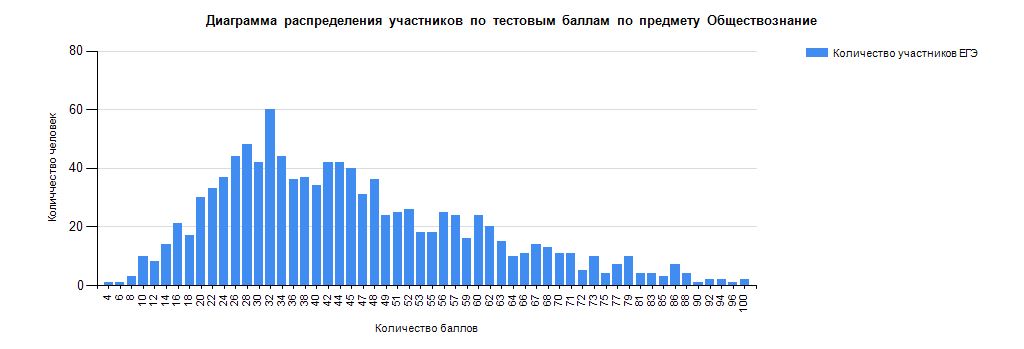 Как видно из данных, представленных в диаграмме, более половины выпускников (46,1%) соответствует в диапазоне от 20 до 63.Динамика результатов ЕГЭ по предмету за последние 3 годаТаблица 2-7Динамика результатов ЕГЭ по обществознанию в сравнение с предыдущими учебными периодами показывает резкое увеличение доли участников, набравших баллы ниже минимального (разница в сравнение с 2022 годом составляет 13,73% то есть отмечается отрицательная динамика. Если в 2022 43,87% набрали баллы ниже минимального, то в данном 2023 году уже 48,06%. В 2022 году экзаменуемые, набравшие от 42 до 60 баллов, составили 42,03% от общего количества участников ЕГЭ по обществознанию, а в 2023 году процент данной группы составил 36,14%, что почти на 6% меньше. Однако, доля участников экзамена, набравших выше 61 балла также значительно сократилось (с 20,12% в предыдущем году до 13,03% в нынешнем). Результаты по группам участников экзамена с различным уровнем подготовки:в разрезе категорий участников ЕГЭ Таблица 2-8В 2023 году доля участников ЕГЭ по обществознанию, набравших балл ниже минимального выросла на 13% среди выпускников текущего года, обучающихся по программам СОО. Среди выпускников прошлых лет также отрицательная тенденция, тех, кто не смог набрать минимальный балл стало больше, причем в два раз: 2022 – 31%, 2023 – 64,29%. Участники ЕГЭ с ОВЗ продолжают общую отрицательную динамику, на 13% участников, не набравших минимальный балл стало больше.в разрезе типа ОО Таблица 2-9В разрезе типа образовательных организаций снижение доли участников, не преодолевших минимальный порог и набравших выше минимального до 80 баллов наблюдается у выпускников СОШ, Лицеев и Гимназий. В ФГКОУ «Кызылское ПКУ», как и в 2022 году, не преодолевших минимальный порог нет, а доля набравших от 42 до 80 снизилась с 75% до 64%, а набравших выше 81 балла увеличилась на 7 % с 29,1% до 36%.основные результаты ЕГЭ по предмету в сравнении по АТЕТаблица 2-10По административно-территориальным единицам наблюдается значительное увеличение доли выпускников, не преодолевших минимальный порог: Бай-Тайгинский кожуун (на 10%),Барун-Хемчикский кожуун (на 9%),Кызыл (на 12%),Дзун-Хемчикский кожуун (на 25%),Каа-Хемский кожуун (на 13%)Монгун-Тайгинский кожуун (на 19%)Овюрский кожуун (на 50%)Пий-Хемском кожуун (на 12%)Сут-Хольский кожуун (на 28%)Тандинский кожуун (на 23%)Тес-Хемский кожуун (на 16%)Улуг-Хемский кожуун (на 10%)Чаа-Хольский кожуун (на 70%)юОднако, можно увидеть и положительную динамику на сокращение участников ЕГЭ, набравших минимальный балл. В следующих кожуунах сократилась доля выпускников, не набравших минимум:Ак-Довурак – меньше на 11%Тоджинский кожуун – меньше на 5%Чеди-Хольский кожуун – меньше на 36%Эрзинский кожуун – меньше на 6%.Выделение перечня ОО, продемонстрировавших наиболее высокие и низкие результаты ЕГЭ по предметуПеречень ОО, продемонстрировавших наиболее высокие результаты ЕГЭ по предмету Таблица 2-11Наиболее высокие результаты продемонстрировали следующие образовательные организации: ФГКОУ «Кызылское ПКУ», Тувинский республиканский лицей-интернат, гимназия №5 города Кызыла, "Средняя общеобразовательная школа № 1 им. Ю.А. Гагарина" с. Сарыг-Сеп Каа-Хемского района, Средняя общеобразовательная школа № 11 с углубленным изучением отдельных предметов " города Кызыла Республики Тыва, Средняя общеобразовательная школа № 7" им. Л.С. Новиковой города Кызыла Республики Тыва, Муниципальное бюджетное общеобразовательное учреждение средняя общеобразовательная школа с углубленным изучением отдельных предметов  № 1 г.Шагонар муниципального района "Улуг-Хемский кожуун Республики Тыва", Муниципальное автономное общеобразовательное учреждение "Лицей № 15 имени Героя Советского Союза Н.Н.Макаренко города Кызыла Республики Тыва"  Перечень ОО, продемонстрировавших низкие результаты ЕГЭ по предметуТаблица 2-12В данных образовательных организациях от 50% до 91% выпускников не смогли набрать минимальный балл ЕГЭ по обществознанию.ВЫВОДЫ о характере изменения результатов ЕГЭ по предметуДинамика результатов ЕГЭ по обществознанию в сравнение с предыдущими учебными периодами показывает резкое увеличение доли участников, набравших баллы ниже минимального (разница в сравнение с 2022 годом составляет 13,73% то есть отмечается отрицательная динамика. Если в 2022 43,87% набрали баллы ниже минимального, то в данном 2023 году уже 48,06%. В 2022 году экзаменуемые, набравшие от 42 до 60 баллов, составили 42,03% от общего количества участников ЕГЭ по обществознанию, а в 2023 году процент данной группы составил 36,14%, что почти на 6% меньше. Однако, доля участников экзамена, набравших выше 61 балла также значительно сократилось (с 20,12% в предыдущем году до 13,03% в нынешнем). На протяжение последних лет наблюдался стабильный рост среднего тестового балла по предмету, однако эта положительная динамика в этом году изменилась.  Если в прошлом году средний балл вырос на 2,87 единиц, то в текущем году средний балл сократился на 5,22: в 2022 – 47,98, в 2023 – 42,76.Следует отметить, что участники, набравшие от 81 до 99% остались примерно в том же объеме: 2022 – 2,98, 2023 – 2,59. Впервые за несколько последних лет в регионе появились 100бальники. Два ученика из гимназии и общеобразовательной школы смогли набрать максимальный балл. Оба выпускника являются учащимися города Кызыла: гимназия №5 и школа №7. В 2023 году доля участников ЕГЭ по обществознанию, набравших балл ниже минимального выросла на 13% среди выпускников текущего года, обучающихся по программам СОО. Среди выпускников прошлых лет также отрицательная тенденция, тех, кто не смог набрать минимальный балл стало больше, причем в два раз: 2022 – 31%, 2023 – 64,29%. Участники ЕГЭ с ОВЗ продолжают общую отрицательную динамику, на 13% участников, не набравших минимальный балл стало больше.Доля выпускников текущего учебного года (СОО и СПО) и прошлых лет, получивших тестовый балл от 42 до 60 баллов, в сравнении с прошлым учебным годом увеличилась на 12% и 23% соответственно.Доля выпускников текущего года, продемонстрировавших наиболее высокие результаты (от 61 до 99 баллов) имеет отрицательную динамику и уменьшилась в среднем с 24% до 15%. В разрезе типа образовательных организаций снижение доли участников, не преодолевших минимальный порог и набравших выше минимального до 80 баллов наблюдается у выпускников СОШ, Лицеев и Гимназий. В ФГКОУ «Кызылское ПКУ», как и в 2022 году, не преодолевших минимальный порог нет, а доля набравших от 42 до 80 снизилась с 75% до 64%, а набравших выше 81 балла увеличилась на 7 % с 29,1% до 36%. Крайне низкие результаты продемонстрировали в этом году выпускники Специального (коррекционного) детского дома – 80% ниже минимального балла, а также Суворовское военное училище и Открытая (сменная) общеобразовательная школа, где по 66,67% не набрали минимальный балл.По административно-территориальным единицам наблюдается значительное увеличение доли выпускников, не преодолевших минимальный порог: -Бай-Тайгинский кожуун (на 10%),-Барун-Хемчикский кожуун (на 9%),-Кызыл (на 12%),-Дзун-Хемчикский кожуун (на 25%),-Каа-Хемский кожуун (на 13%),-Монгун-Тайгинский кожуун (на 19%),-Овюрский кожуун (на 50%),-Пий-Хемском кожуун (на 12%),-Сут-Хольский кожуун (на 28%),-Тандинский кожуун (на 23%),-Тес-Хемский кожуун (на 16%),-Улуг-Хемский кожуун (на 10%),-Чаа-Хольский кожуун (на 70%).Однако, можно увидеть и положительную динамику на сокращение участников ЕГЭ, набравших минимальный балл. В следующих кожуунах сократилась доля выпускников, не набравших минимум:-Ак-Довурак – меньше на 11%,-Тоджинский кожуун – меньше на 5%,-Чеди-Хольский кожуун – меньше на 36%,-Эрзинский кожуун – меньше на 6%.Доля участников экзамена, получивших от 61 до 99 в текущем учебном году уменьшилась в пятнадцати административно-территориальных единицах региона, наибольшее снижение показали: -Дзун-Хемчикский кожуун – на 14%,-Монгун-Тайгинский кожуун – на 13%,-Овюрский кожуун – на 9%,-Пий-Хемский кожуун – на 9%,-Сут-Хольский кожуун - на 8%,-Тандинский кожуун - на 12%,-Тес-Хемский кожуун – на 14%,-Тоджинский кожуун – на 12,-Улуг-Хемский кожуун - на 15%,-Чаа-Хольский кожуун – на 25%,В этом учебном году в следующих шести кожуунах нет выпускников, которые набрали баллы от 61 до 100:-Бай-Тайгинский,-Монгун-Тайгинский,-Овюрский,-Тоджинский,-Чаа-Хольский,-Эрзинский.Причем, в Эрзинском кожууне уже второй год подряд 0% выпускников по данному показателю. Положительная динамика, в категории от 61 до 100 баллов, прослеживается только в пяти АТЕ, динамика минимальная 1-3%. Значительный рост в Тере-Хольском кожууне – на 11% и в Чеди-Хольском кожууне на 22%.Наиболее высокие результаты продемонстрировали следующие образовательные организации: ФГКОУ «Кызылское ПКУ», Тувинский республиканский лицей-интернат, гимназия №5 города Кызыла, "Средняя общеобразовательная школа № 1 им. Ю.А. Гагарина" с. Сарыг-Сеп Каа-Хемского района, Средняя общеобразовательная школа № 11 с углубленным изучением отдельных предметов " города Кызыла Республики Тыва, Средняя общеобразовательная школа № 7" им. Л.С. Новиковой города Кызыла Республики Тыва, Муниципальное бюджетное общеобразовательное учреждение средняя общеобразовательная школа с углубленным изучением отдельных предметов  № 1 г.Шагонар муниципального района "Улуг-Хемский кожуун Республики Тыва", Муниципальное автономное общеобразовательное учреждение "Лицей № 15 имени Героя Советского Союза Н.Н.Макаренко города Кызыла Республики Тыва"  Наиболее низкие результаты зафиксированы в:Муниципальное бюджетное общеобразовательное учреждение "Средняя общеобразовательная школа № 2 с. Кызыл-Мажалык Барун-Хемчикского кожууна Республики Тыва"Муниципальное бюджетное общеобразовательное учреждение "Средняя общеобразовательная школа им. Ш.Ч. Сат с. Чаа-Холь Чаа-Хольского кожууна Республики Тыва"Муниципальное бюджетное общеобразовательное учреждение Средняя общеобразовательная школа села Бай-Хаак Тандинского кожууна Республики ТываМуниципальное бюджетное общеобразовательное учреждение Суг-Аксынская средняя общеобразовательная школа имени Тувинских добровольцев Сут-Хольского кожууна Республики ТываМуниципальное бюджетное общеобразовательное учреждение "Гимназия № 9 города Кызыла Республики Тыва"Муниципальное бюджетное общеобразовательное учреждение Открытая (сменная) общеобразовательная школа города Турана Пий-Хемского кожууна Республики ТываМуниципальное бюджетное общеобразовательное учреждение "Средняя общеобразовательная школа № 12 имени Воинов-интернационалистов города Кызыла Республики Тыва"Муниципальное бюджетное общеобразовательное учреждение "Средняя общеобразовательная школа № 8 города Кызыла Республики Тыва"Муниципальное бюджетное образовательное учреждение "Средняя общеобразовательная школа с. Тоора-Хем имени Леонида Борандаевича Чадамба" Тоджинского кожууна Республики ТываМуниципальное бюджетное общеобразовательное учреждение средняя общеобразовательная школа №2 им.Т.Б.Куулар пгт Каа-Хем Муниципальный район "Кызылский кожуун"Муниципальное бюджетное общеобразовательное учреждение средняя общеобразовательная школа № 1 города Чадана Дзун-Хемчикского кожууна Республики ТываМуниципальное бюджетное общеобразовательное учреждение средняя общеобразовательная школа с углубленным изучением отдельных предметов № 1 г.Шагонар муниципального района "Улуг-Хемский кожуун Республики Тыва"Муниципальное бюджетное общеобразовательное учреждение "Средняя общеобразовательная школа № 3 имени Героя Советского Союза Т.Б. Кечил-оола города Кызыла Республики Тыва"Муниципальное бюджетное общеобразовательное учреждение средняя общеобразовательная школа № 2 г. Шагонара муниципального района "Улуг-Хемский кожуун Республики Тыва"Муниципальное бюджетное общеобразовательное учреждение "Лицей № 16 имени Героя Советского Союза Ч.Н. Хомушку города Кызыла Республики Тыва"В данных образовательных организациях от 50% до 91% выпускников не смогли набрать минимальный балл ЕГЭ по обществознанию.Таким образом, средний тестовый балл в 2023 году составил 42,76 баллов, то есть уменьшился в сравнении с 2022 (47,98 баллов) и 2021 (44,66 баллов) годами. В целом по республике наблюдается отрицательная динамика в сравнении с прошлым учебным годом. Вероятно, объясняется это тем, что в этом году ЕГЭ сдавали выпускники, которые в 2021 году вместо ОГЭ писали контрольные работы по выбору. Возможно, не хватило опыта сдачи ОГЭ после 9ого класса выпускникам этого года.К сожалению, не помогли занятия на базе ТИРОиПК обучающих семинаров учителей-предметников экспертами региональной предметной комиссии.  Кроме того, в прошедшем учебном году в регионе произошли кардинальные изменения в системе обучения. Абсолютно все школы Республики Тыва были переведены на 5ти дневную учебную неделю вместо 6ти дневной. Ряд предметов были перенесены в формат заочного и дистанционного обучения. Из-за перегруженности школ, особенно столичных, не всегда удавалось организовать качественную подготовку выпускников 11ых классов. Также в регионе до сих пор сохраняется проблема с серьезной нехваткой учебников у школьников. Многие 11тиклассники выбирают ЕГЭ по обществознанию, а учебников на руках у школьников нет.В рамках КПК и семинаров на базе ТИРО и ПК экспертами предметной комиссии рассматривались типичные ошибки выпускников при выполнении заданий ЕГЭ, проводился пошаговый разбор выполнения заданий развёрнутой части. На сегодняшний день мы имеем снижение показателей во многих образовательных организациях. В данной ситуации немаловажную роль сыграло и то обстоятельство, что контрольно-измерительные материалы в 2023 году претерпели некоторые изменения и, возможно, не все участники ЕГЭ смогли перестроиться к новым условиям.  Наряду с некоторыми преобразованными заданиями, появились новые, выполнение которых и вызвали наибольшие затруднения. В связи с этим необходимо усилить работу по обучению учителей обществознания и на подготовку выпускников данных ОО к сдаче ЕГЭ по обществознанию. Раздел 3. АНАЛИЗ РЕЗУЛЬТАТОВ ВЫПОЛНЕНИЯ ЗАДАНИЙ КИМКраткая характеристика КИМ по учебному предметуВ 2023 году КИМ по обществознанию сохранил ту трансформацию в своей структуре и по содержанию, которые претерпел в 2022 году: 1. Из части 1 исключены задания № 1, № 2 и № 20 (нумерация заданий по версии 2021 г.)2. Экзамен заканчивается новым заданием 25 на конкретизацию отдельных аспектов заданной темы (пунктов плана). В том числе применительно к реалиям современного российского общества и государства.3. Задания 25 (только приведение определения) и 23 из КИМ ЕГЭ 2021 г. сохранены в составном задании к тексту. Теперь это задания 18 и 19 по нумерации 2022.4. Задание 10 в КИМ 2021 г. преобразовано в задание с развернутым ответом (задание 21 по нумерации 2022 г.)5. Задание на составление плана развернутого ответа по предложенной теме (задание 28 в КИМ ЕГЭ 2021 г.) включено в составное задание, соединившее в себе составление плана и элементы мини-сочинения (задания 24 и 25 по нумерации 2022 г.)6. В часть 2 включено новое задание с развернутым ответом по Конституции Российской Федерации и законодательству Российской Федерации (задание 23 по нумерации 2022 г.)Каждый вариант экзаменационной работы состоит из 2 частей, состоит в общей сложности из 25 заданий: первая часть включает в себя 16 заданий с кратким ответом, вторая часть содержит 9 заданий, требующих развёрнутого ответа. Задания с кратким ответом предполагают запись нескольких правильных ответов из предложенного перечня, установление соответствия позиций, представленных в двух множествах. Часть 1 содержит задания двух уровней сложности: 8 заданий базового уровня и 8 заданий повышенного уровняЗадания второй части нацелены, прежде всего, на выявление выпускников, имеющих наиболее высокий уровень обществоведческой подготовки. Задания с развёрнутым ответом проверяют умения объяснять внутренние и внешние связи (причинно-следственные и функциональные) изученных социальных объектов, раскрывать на примерах изученные теоретические положения и понятия, использовать их в заданном контексте, формулировать на основе приобретённых знаний собственные суждения и аргументы по определенным проблемам, умение подготавливать аннотацию, рецензию, реферат (задание на составление плана). В части 2 представлены пять заданий базового уровня (17, 18, 21–23) и четыре задания высокого уровня сложности (19, 20, 24, 25).Задание 1 – понятийное задание базового уровня – нацелено на проверку сформированности знаний об обществе как целостной развивающейся системе в единстве и взаимодействии его основных сфер и институтов. На первой позиции в различных вариантах КИМ находятся задания одного уровня сложности, которые позволяют проверить одни и те же умения на различных элементах содержания. Задания 2–16 базового и повышенного уровней направлены на проверку сформированности знаний об обществе как целостной развивающейся системе в единстве и взаимодействии его основных сфер и институтов, представлений об основных тенденциях и возможных перспективах развития мирового сообщества, представлений о методах познания социальных явлений и процессов, владения базовым понятийным аппаратом социальных наук; умения применять полученные знания в повседневной жизни, прогнозировать последствия принимаемых решений. Задания 2–16 представляют традиционные пять тематических модулей обществоведческого курса: «Человек и общество, включая «Познание и духовную культуру» (задания 2–4), «Экономика» (задания 5–7), «Социальные отношения» (задания 8, 9), «Политика» (задания 10, 11, 13), «Правовое регулирование общественных отношений в Российской Федерации» (задания 12, 14–16). Во всех вариантах КИМ задания данной части, проверяющие элементы содержания одного и того же тематического модуля, находятся под одинаковыми номерами. Задание 12 во всех вариантах проверяет знание основ конституционного строя Российской Федерации, прав и свобод человека и гражданина (позиция 5.4 кодификатора элементов содержания, проверяемых на едином государственном экзамене по обществознанию), а задание 13 – позиции 4.14 и 4.15 кодификатора элементов содержания, проверяемых на едином государственном экзамене по обществознанию.Задания части 2 (17–25) в совокупности представляют базовые общественные науки, формирующие обществоведческий курс основной и средней школы (социальную философию, экономику, социальную психологию, социологию, политологию, правоведение). Задания 17–20 объединены в составное задание с фрагментом научно популярного текста или нормативного правового акта. Задание 17 направлено на выявление умений находить, осознанно воспринимать и точно воспроизводить информацию, содержащуюся в тексте в явном виде. Задание 18 проверяет умение самостоятельно раскрывать смысл ключевых обществоведческих понятий. По сравнению с 2022 годом в 2023 году данное задание немного изменилось, теперь необходимо не смысл понятия раскрыть, а перечислить определенное количество признаков, как правило – три. Задание 19 нацеливает на применение полученных знаний, в том числе выявление связей социальных объектов, процессов и конкретизацию (иллюстрацию и т.п.) примерами отдельных положений текста с опорой на контекстные обществоведческие знания, факты социальной жизни и личный социальный опыт. Задание 20 предполагает использование информации из текста и контекстных обществоведческих знаний в другой познавательной ситуации, самостоятельное формулирование и аргументацию оценочных, прогностических и иных суждений, связанных с проблематикой текста. Задание 21 предполагает анализ рисунка (графического изображения, иллюстрирующего изменение спроса/предложения). Экзаменуемый должен осуществить поиск социальной информации и выполнить задания, связанные с соответствующим рисунком. Задание-задача с порядковым номером 22 требует анализа представленной информации, в том числе статистической и графической, объяснения связи социальных объектов, процессов, формулирования и аргументации самостоятельных оценочных, прогностических и иных суждений, объяснений, выводов. При выполнении этого задания проверяется умение применять обществоведческие знания в решении познавательных задач по актуальным социальным проблемам. Задание 23 проверяет знание и понимание ценностей, закреплённых Конституцией Российской Федерации. Составное задание 24–25 проверяет умение подготавливать доклад по определённой теме. Задание 24 требует составления плана развёрнутого ответа по конкретной теме обществоведческого курса, а также привлечения изученных теоретических положений общественных наук для объяснения и конкретизации примерами различных социальных явлений. План рассматривается как основа доклада по заданной теме. Вопросы и требования задания 25 конкретизируют отдельные аспекты заданной темы, в том числе применительно к реалиям современного российского общества и государстваАнализ выполнения заданий КИМСтатистический анализ выполнения заданий КИМ в 2023 годуТаблица 2-13	В группе учащихся, набравших от 81 до 100 баллов, высокие результаты выпускники показали при выполнении первой и второй частей. От 90 до 100% выполнены задания №№ 1,3,4,5,6,7,8,9,10,11,12,13,15,16,17,21,22. Лучше всех выполнены задания первой части (на 100%): задание № 3,4,12 и задание №17 второй части. 	В группе учащихся, набравших от 61 до 80 баллов выполнены задания первой части выше 90%: №4 – 92,91%, №9 – 95,04% и задание №17 второй части – 96,68%. Самый низкий % выполнения в заданиях №№ 24к2 – 12,06%, № 20 – 35,46% 	В группе учащихся, набравших от минимального до 60 баллов выполнены лучше всего задания первой части №№ 4 (80%), 9 (92%) и задание №17 (96,68%) второй части (выбор ответа непосредственно из текста). В первой части наиболее проблемное задание - №6 (37% выполнили). Очень низкий процент показали выполнение заданий второй части: №18 (19%), №19 (16%), №20 (15%), №23 (30%) – задание на знание основ конституционного строя; №24к1 и 24к2 (27% и 2,8% соответственно) – составление сложного плана. Задание №25К3 – 19% выполнения.	В группе учащихся, не преодолевших минимальный порог, среди хорошо выполненных – следующие задания первой части: №№ 9 – 70% и задание № 17 второй части (83%) – работа непосредственно по тексту. Очень низкий процент выполнения заданий: №6 – 14%, №7 – 18%, №12 – 16%, №18 – 6%, №19 – 1,6%, №20 (4,8%), №22 (14%), №23 – 6%, №24к1 - 6%, №24к2 – 0,77%, №25К1 – 3%, №25К2 – 4%, №25К3 – 2%.	На основе данных таблицы можно сделать выводы об ухудшении полученных результатов. Как уже отмечалось выше, в 2022 году произошли изменения в контрольно-измерительных материалах, которые сохранились и в 2023 году. Однозначно, мы видим проблемы с выполнением заданий второй части, особенно в изменившемся задании №18. Если признаки заявленного понятия выпускники еще могут прописать, то вторая часть задания №18 непосильна для участников ЕГЭ, многие не способны своими словами объяснить мысль, позицию автора текста.Анализ выполнения заданий открытого варианта №320 в Республике Тыва:Содержательный анализ выполнения заданий КИМ	Задание №1 базового уровня сложности направлено на проверку умений устанавливать соответствие видовых понятий с родовыми. Необходимо отметить, что данное задание в 2023 году выпускники выполнили в среднем на 45%, что схоже с результатами 2022 года – 44% (но, во всех группах участников от не преодолевших порога, до высокобалльников наблюдается повышение % выполнения). Из группы, не преодолевшей минимальный балл, рост составил 7%, а у группы 81-100 баллов – увеличение на 6%. По требованию задания необходимо было найти 2 элемента из предложенных 6.	Задание №2 повышенного уровня сложности, в среднем на 5% улучшение в его выполнении. Особенно заметно то, что в группе, не преодолевшей минимальный порог, наметился рост с 38% выполнения в 2022 до 55% в 2023 году.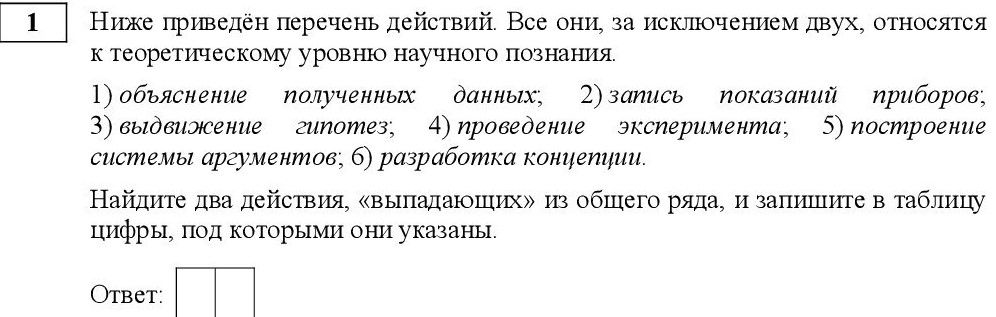 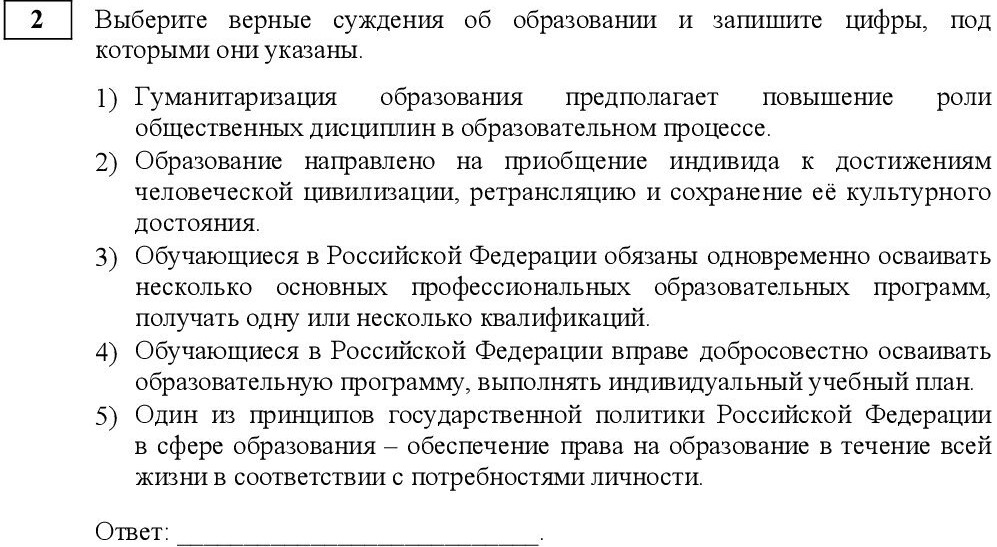 	Задание №3 базового уровня сложности. В этом году выпускники хуже его выполнили на 14%.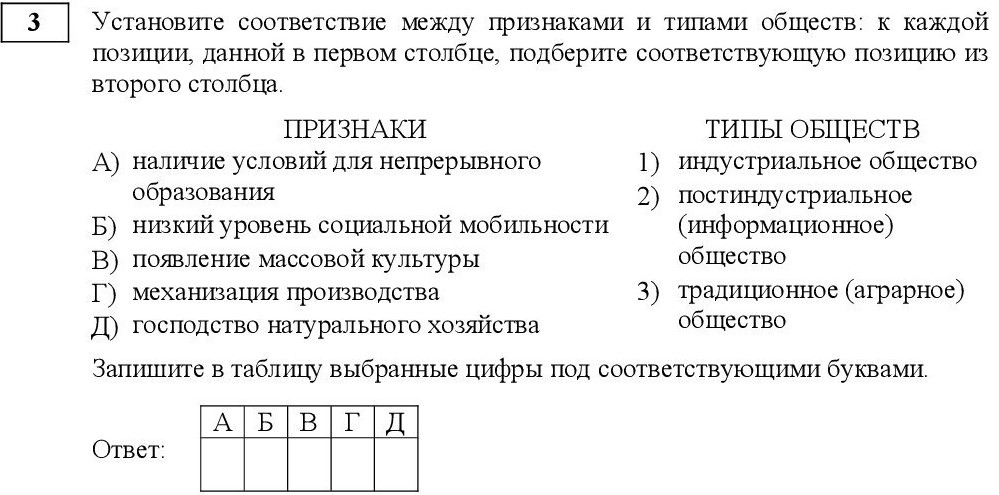 	Задание №4 повышенного уровня сложности. Участники ЕГЭ заметно успешнее выполнили это задание, рост на 15%, в 2022 – 45%, в 2023 – 70%.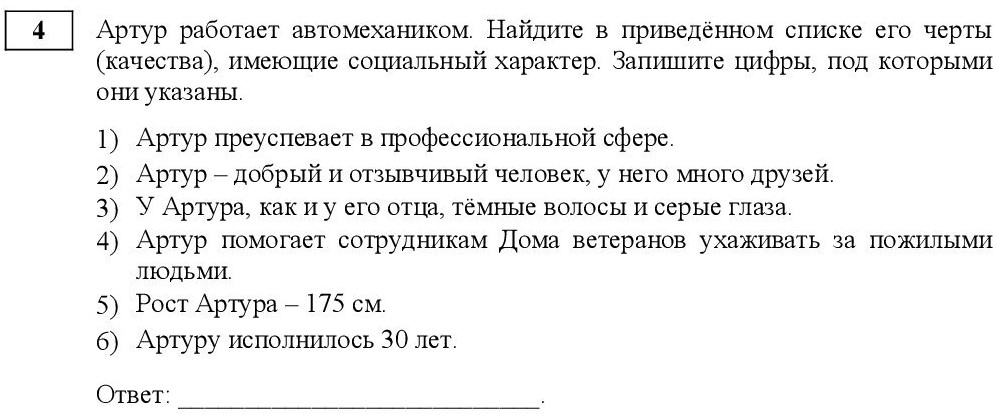 	Задание №5 повышенного уровня сложности. Уровень выполнения задания немного снизился: в 2022 – 59%, в 2023 – 55%.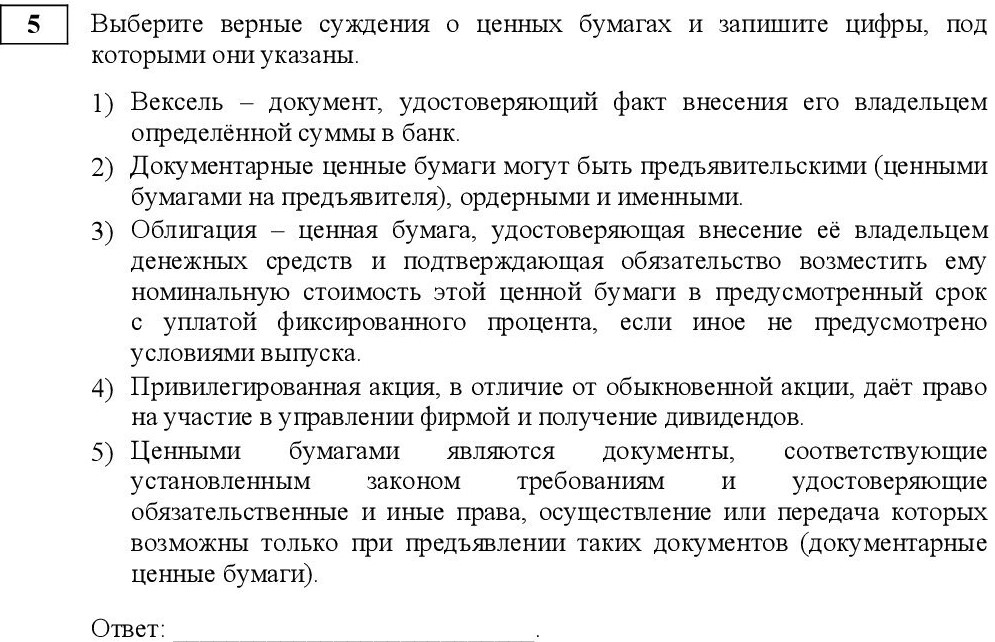 	Следующим базовым заданием у выпускников 2023 году стало задание №6, требующее установить соответствие позиций, представленных в двух множествах (модуль «Экономика»). Если в предыдущем году 35% выпускников с данным заданием справились, то в текущем средний процент выполнения снизился до 33%.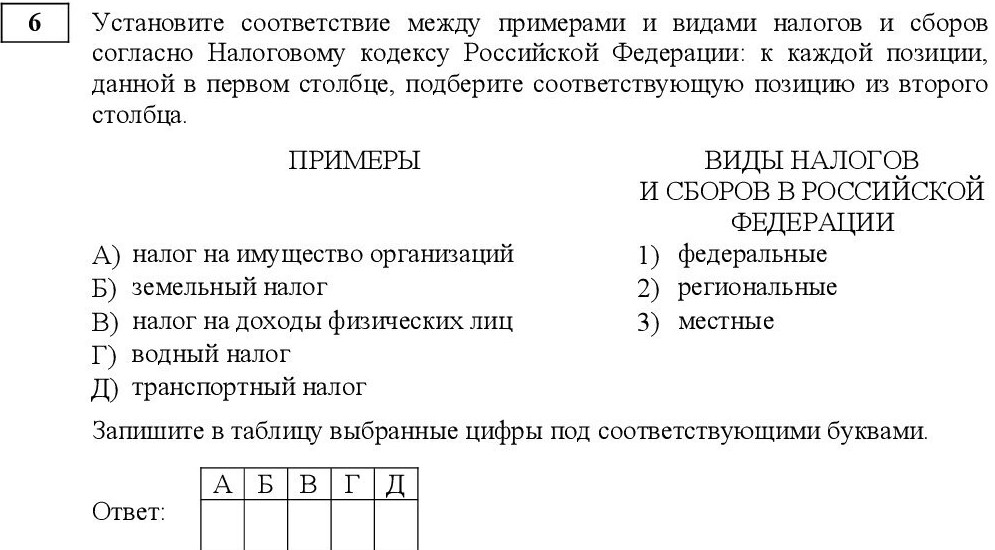 	Задание №7 повышенного уровня сложности по модулю Экономика в этом году оказалось для участников ЕГЭ очень сложным, если в прошлом 2022 его выполнили 78%, то в этом 2023 с ним справились только 38%, что показывает снижение на 40%.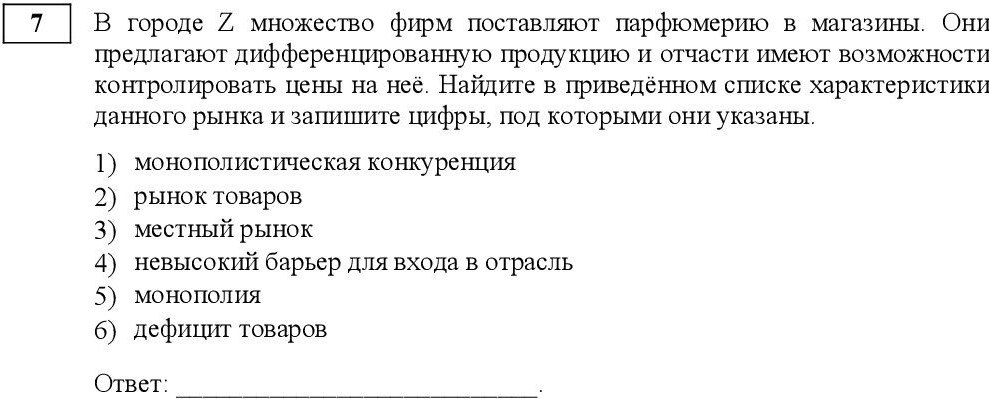 	Задание №8 базовый уровень сложности по модулю Социальная сфера, уровень выполнения в этом году снизился на 5%.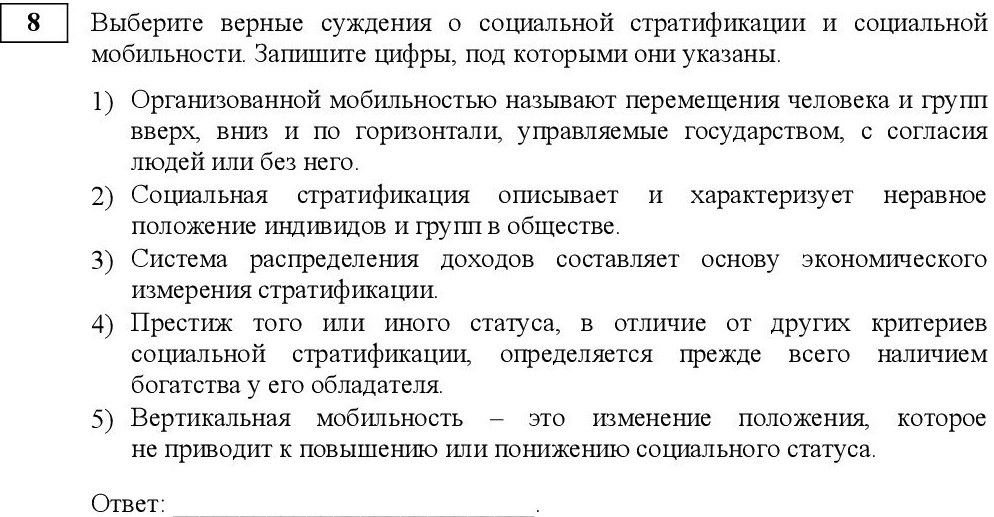 	Задание №9 базовый уровень сложности, анализ статистических данных. В целом это задание традиционно успешно выполняет большинство участников, однако в этом году % выполнения немного снизился с 88% до 82%.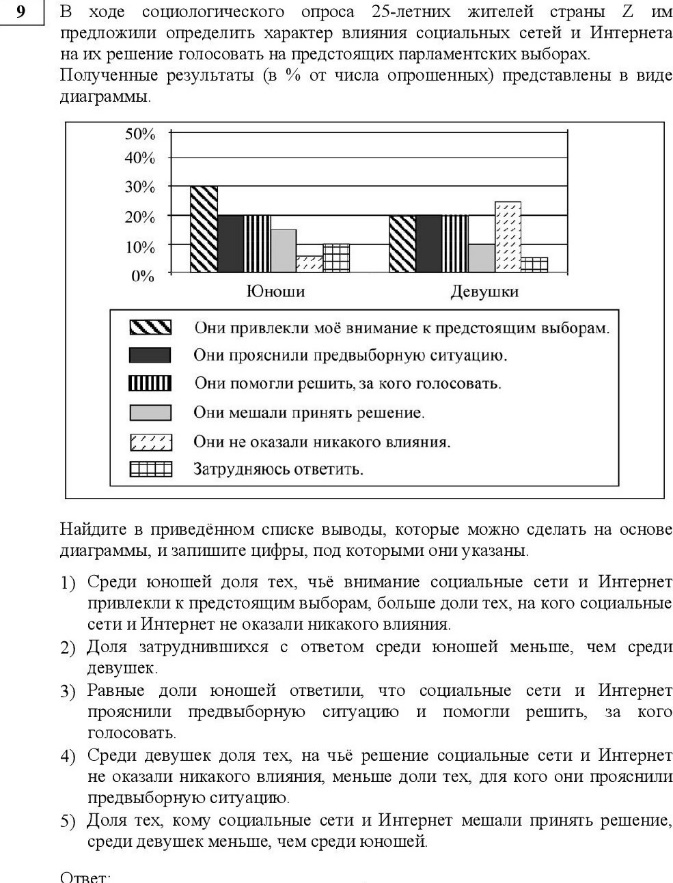 	Задание №10 повышенного уровня сложности по модулю Политика, как и в прошлом году меньше половины учащихся его выполнили: в 2022 – 43%, в 2023 -45%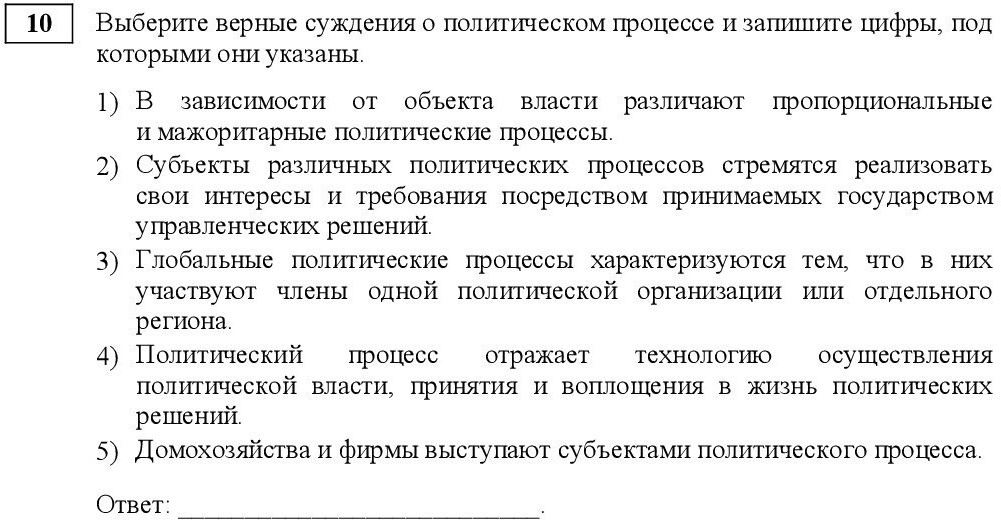 	Задание №11 повышенного уровня сложности по модулю Политика, здесь наметился рост выполнения на 6%.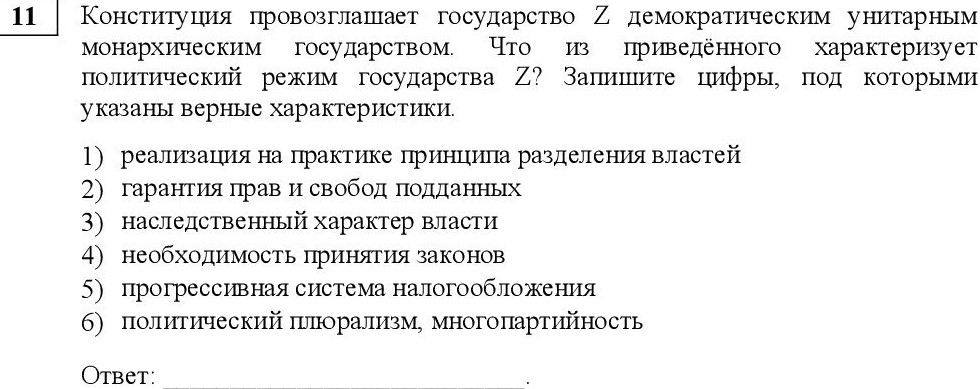 	Задание 12, проверяющее знание основ конституционного строя Российской Федерации, прав и свобод человека и гражданина, выпускники этого года выполнили хуже на 7%, в 2022 – 41%, в 2023 – 34%.  Соответственно задание №23, которое проверяет знание и понимание ценностей, закреплённых Конституцией Российской Федерации, также вызвало трудности у 66% экзаменуемых. При это надо отметить, что выпускники с наиболее высоким уровнем подготовки, набравшие более 81 балла справились с данными заданиями более чем на 90%. Группа, набравшая от 61 до 80 баллов также с данными заданиями, справились хорошо №12 (66%) и №23 (68%).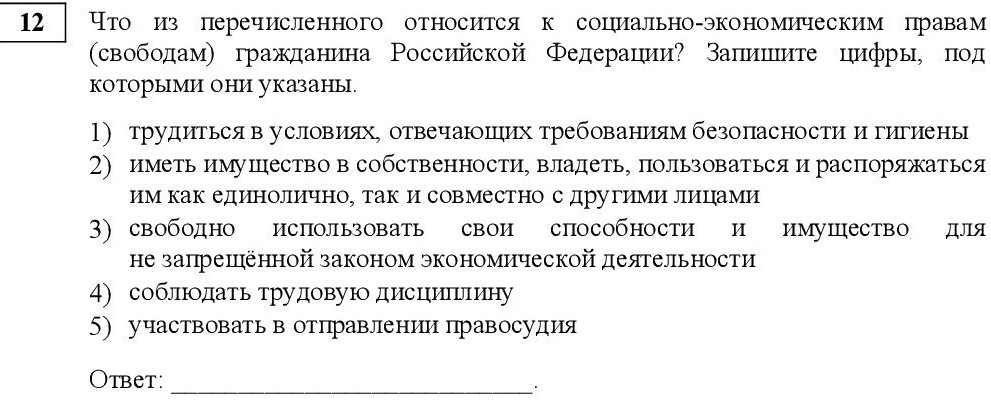 	Средний процент выполнения задания №13, требующего установления соответствия между полномочиями и субъектами государственной власти, реализующими эти полномочия, в 2023 году снизился на 10%, в 2022 – 48%, в 2023 – 38%.  Анализ процента выполнения данного задания каждой группой (от не преодолевших минимальный порог до набравших высокие баллы) показывает, что доля не справившихся в каждой из них выросла.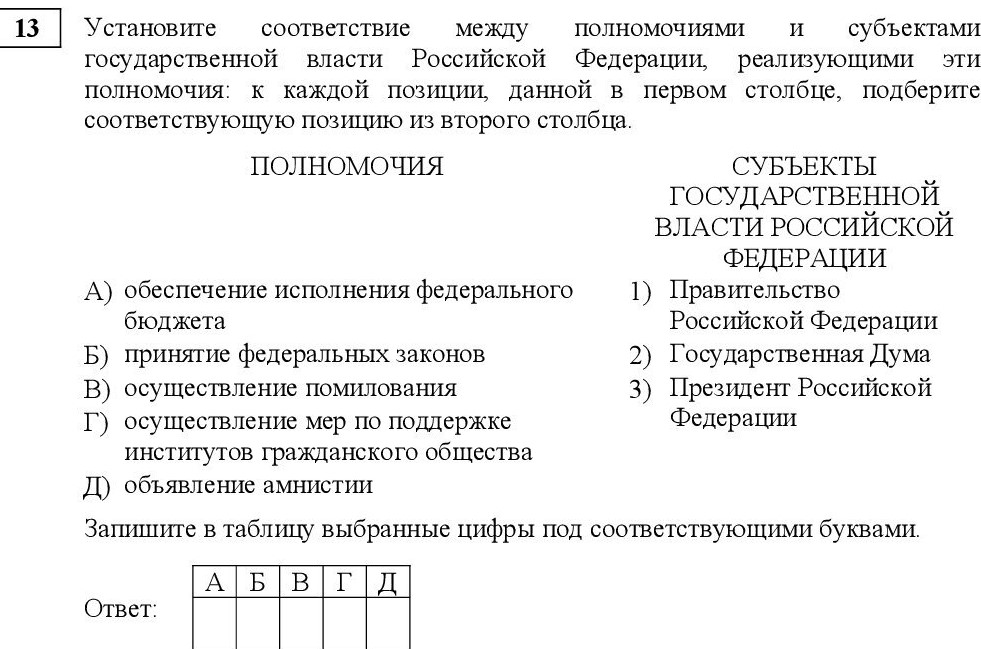 	Задание №14 повышенного уровня по модулю Право вызвало затруднения, средний % его выполнения снизился на 9%.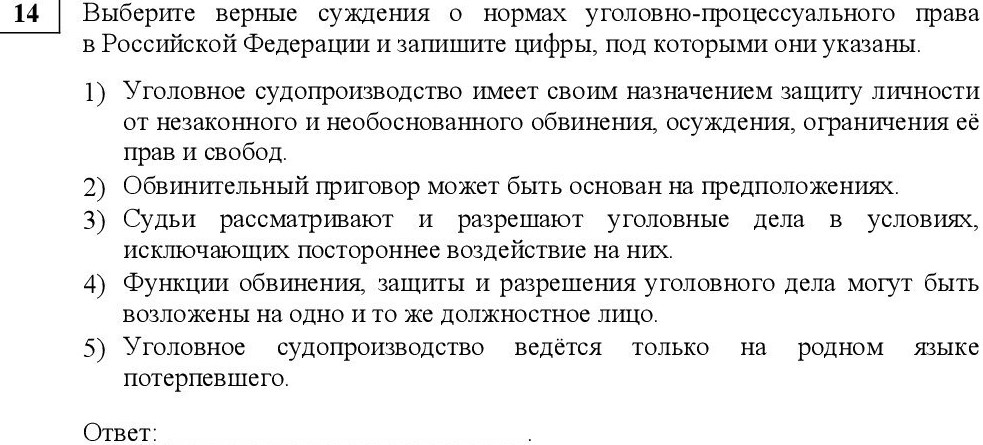 	Задание №15 по модулю «Право» базового уровня сложности выполнили в 2022 и в 2023 гг одинаковое количество выпускников (35%). 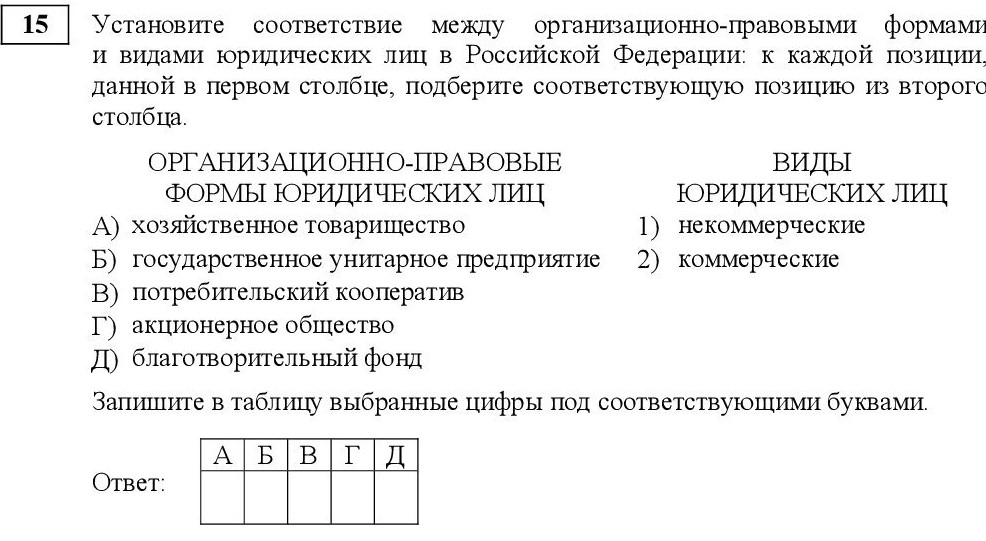 	Задание №16 повышенного уровня сложности по модулю Право выполнили на 6% лучше в этом году по сравнению с прошлым: в 2022 – 58%, в 2023 – 64%.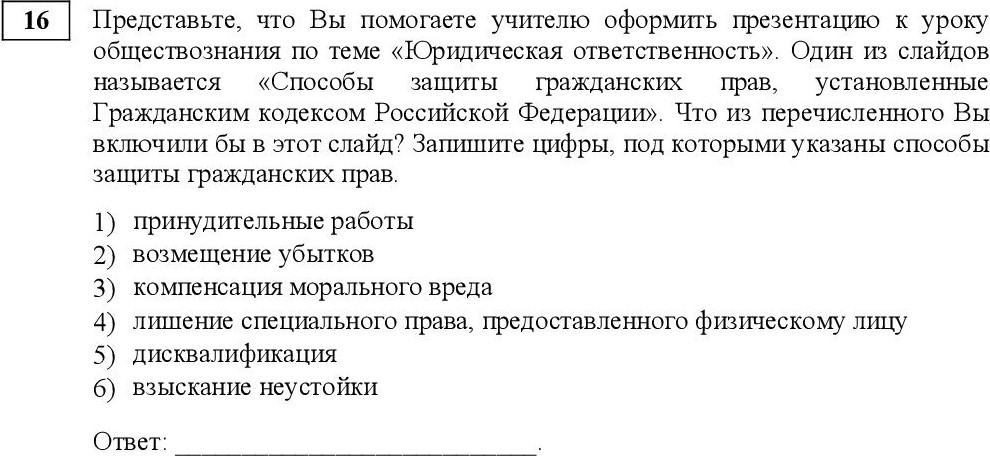 	Во второй части КИМ, задание №17, базового уровня сложности на поиск информации в тексте, традиционно является легким для выпускников, за последние два года % его выполнения не снижается ниже 90%.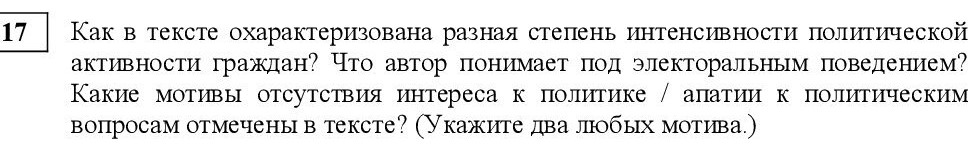 	Процент выполнения задания №18 – задание базового уровня, направленное на выявление признаков понятия и раскрытие смысла слов автора текста, составил 19%, что на 28% ниже, чем в предыдущем году (47%). В группах экзаменуемых, от не преодолевших минимальный порог до набравших 80 баллов, доля справившихся, в сравнении с 2022 годом, значительно снизилась.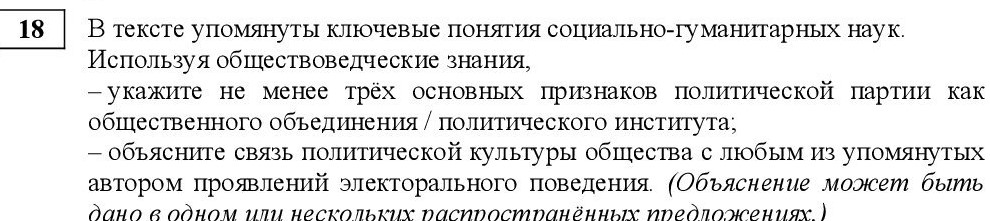 	Задание №19 высокого уровня сложности выпускники этого года выполнили значительно хуже, чем в прошлом году, разница составила 21%, в 2022 – 37%, в 2023 – 16%. Участники либо не выполняют это задание, либо приводят некорректные примеры.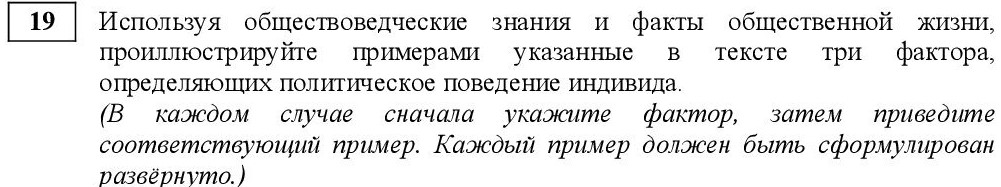 	Задание №20 высокого уровня сложности также, как и предыдущее задание, традиционно имеет низкий % выполнения, в этом году он еще снизился на 13%, в 2022 – 28, в 2023 – 15%.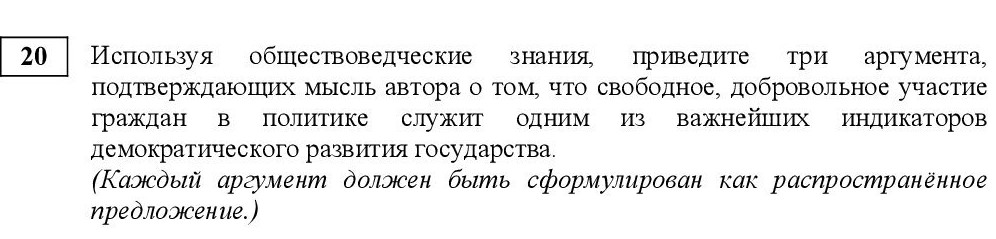 	С заданием-задачей №22 справились 43% участников экзамена, что выше показателя прошлого года на 8%. Данное задание проверяет умение применять социально-экономические и гуманитарные знания в процессе решения познавательных задач по актуальным социальным проблемам. В 2023 году задание-задача оценивается в 4 балла. Во всех группах участников экзамена доля справившихся в сравнение с предыдущим годом значительно выросла. 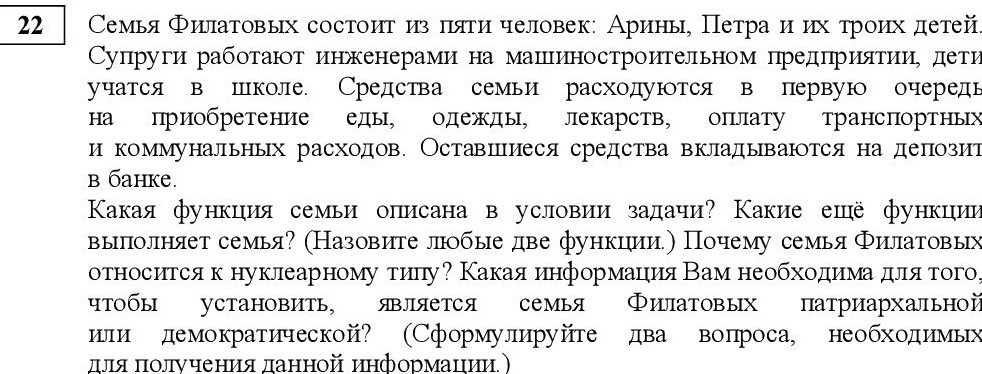 	Задание №24 высокого уровня сложности предполагает умение составлять сложный план. Каждый год в нашем регионе только четверть участников ЕГЭ 24-25% справляются с этой работой. При этом идеальных планов без ошибок и неточностей практически нет, поэтому по критерию 24К2 редко выставляется балл, средний % за этот критерий – 4-5% выполнения.	Задание №25 (высокий уровень сложности), являющееся относительно новым в текущем году составило процент выполнения от 17 до 21%. С данным заданием плохо справились группы не преодолевших порог и набравших от 42 до 60 (2-4%, 20-26% соответственно); в группе, набравшей от 61 до 80 баллов это задание выполнили от 46 до 56%, а среди высокобалльников с ним справились 	от 70 до 83%.Результаты выполнения заданий ЕГЭ по обществознанию в 2023 году показали, что участники экзамена лучше справились с заданиями разного уровня сложности первой части, в отличие от второй, задания которой требуют самостоятельного ответа. 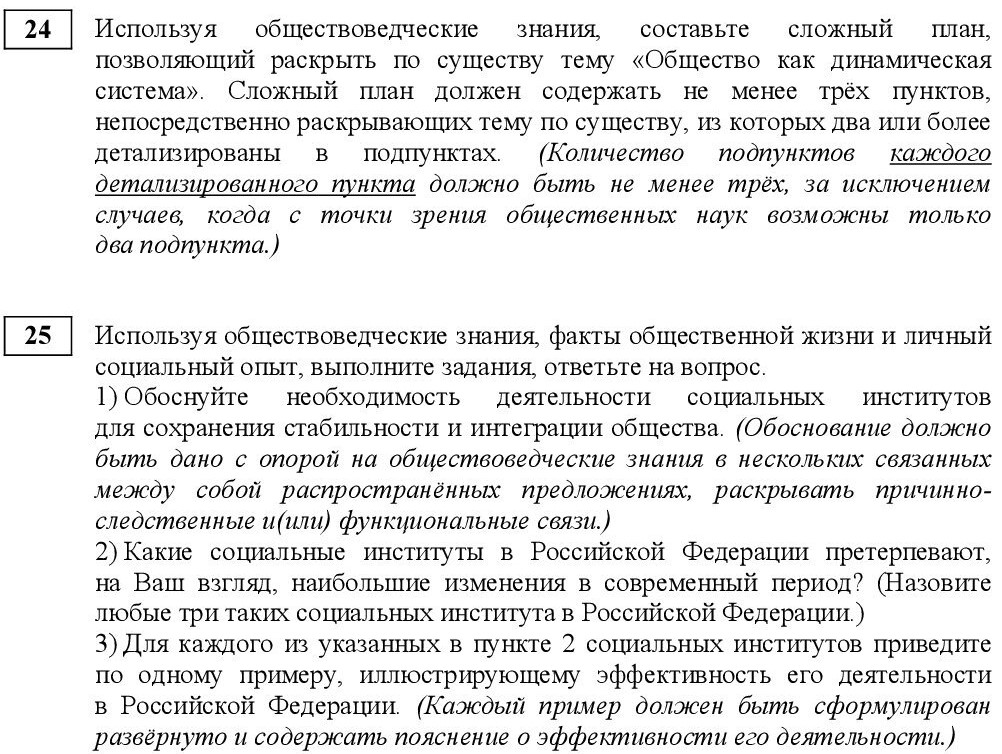 Анализ метапредметных результатов обучения, повлиявших на выполнение заданий КИМВ экзаменационной работе по обществознанию в 2023 году можно выделить следующие группы заданий, успешность выполнения которых зависит от уровня сформированности метапредметных умений, навыков и способов деятельности: Владение умением применять полученные знания в повседневной жизни, прогнозировать последствия принимаемых решений (задания №4,11,19,20,22,23,24,25). В заданиях первой части №4 и 11 выпускники в текущем году показали положительную динамику на 25% и 6 % соответственно. Однако в заданиях второй части, требующих развёрнутого ответа, данной группы метапредметных результатов (№№19,20,22,24) динамика отрицательная или незначительная.Сформированности навыков оценивания социальной информации, умения поиска информации в источниках различного типа (таблица, диаграмма, текст, график) для реконструкции недостающих звеньев с целью объяснения и оценки разнообразных явлений и процессов общественного развития. В данную группу входят задания №№ 9, 17,18,21, с которыми в текущем году экзаменуемые справились чуть хуже, чем в 2022, кроме №17 (+1%) – общий процент выполнения данного задания составил 91 против прошлогодних 90. Владение умением выявлять причинно-следственные, функциональные, иерархические и другие связи социальных объектов и процессов проверяется в заданиях №№18 (-28%),19 (-21%),20 (-13%), 24к1 (-1%), 24к2 (-1%) и в текущем году имеют отрицательную динамику. Сравнительный анализ заданий №№21, 23 и 25, направленных на проверку сформированности метапредметных результатов показывает, что % выполнения задания №21 остался на прежнем уровне – 61%, задание №23 в этом году выполнили хуже на 8%, а задание №25 в среднем стали выполнять чуть лучше на 6-10%.Общий вывод по сформированности метапредметных умений сделать сложно, так как различные задания в этом году по сравнению с прошлым, выпускники выполнили по-разному, где-то лучше, где-то хуже. Выводы об итогах анализа выполнения заданий, групп заданий: Перечень элементов содержания / умений и видов деятельности, усвоение которых всеми школьниками региона в целом можно считать достаточным.Применение социально-экономических и гуманитарных знаний в процессе решения познавательных задач по актуальным социальным проблемамХарактеристика с научных позиций основных социальных объектов, их места и значения в жизни общества как целостной системы; Осуществление поиска социальной информации, представленной в различных знаковых системах (таблицах, диаграммах, рисунках)осуществление поиска социальной информации; извлечение из неадаптированных оригинальных текстов знаний по заданным темам, анализировать, систематизировать и обобщать неупорядоченную социальную информациюПеречень элементов содержания / умений и видов деятельности, усвоение которых всеми школьниками региона в целом, школьниками с разным уровнем подготовки нельзя считать достаточным.Анализ актуальной информации о социальных объектах, выявляя их общие черты и различия, установление соответствия, устанавливать соответствия между существенными чертами и признаками (задание 6) характеристика (или объяснение, или конкретизацию) текста или его отдельных положений на основе изученного курса с опорой на контекстные обществоведческие знания (задание).использование информации текста в другой познавательной ситуации, самостоятельное формулирование и аргументацию оценочных, прогностических и иных суждений, связанных с проблематикой текста, умение выявлять причинно-следственные, функциональные, иерархические и другие связи социальных объектов и процессов (задание 20, 23) умение самостоятельно раскрывать смысл ключевых обществоведческих понятий (задание18) умение раскрывать на примерах изученные теоретические положения и понятия общественных наук, формирующих обществоведческий курс (задания, предполагающие раскрытие теоретических положений на примерах (задание 19) умение систематизировать и обобщать социальную информацию, устанавливать и отражать в структуре плана связи социальных объектов, явлений, процессов (задание24).Также итоги выполнения заданий высокого уровня сложности, такие как №№19,20 (формулирование на основе приобретенных обществоведческих знаний примеров, собственных суждений, аргументов), №24 (составление сложного плана по заданной теме), свидетельствуют, что с данными заданиями в сравнении с предыдущим годом, справились хуже. Выводы об изменении успешности выполнения заданий разных лет по одной теме / проверяемому умению, виду деятельности (если это возможно сделать).В 2023 году выпускники более успешно выполнили задания:№4 - Владение умением применять полученные знания в повседневной жизни, прогнозировать последствия принимаемых решений №16 - Владение умением применять полученные знания в повседневной жизни, прогнозировать последствия принимаемых решений №22 - Владение умением применять полученные знания в повседневной жизни, прогнозировать последствия принимаемых решенийВыводы о существенности вклада содержательных изменений (при наличии изменений) КИМ, использовавшихся в регионе в 2032 году, относительно КИМ прошлых лет.В 2023 году контрольно-измерительные материалы по обществознанию претерпели следующие изменения: Изменена формулировка задания №18, необходимо перечислить ряд признаков заявленного понятия и объяснить смысл слов автора текста, эти изменения вызвали у выпускников 2023 года в нашем регионе очень серьезные затруднения, если с первой частью задания ребята справились, то вот с объяснением вышел провал, единицы участников ЕГЭ поняли суть и смысл задания и сумели дать грамотное объяснение.Детализирована формулировка задания №25 и изменена система его оценивания. Максимальный балл увеличен с 4 до 6. Задание появилось еще в прошлом учебном году, имеет высокий уровень сложности и выполняется единицами выпускников.Максимальный балл за выполнение задания №3 уменьшен с 2 до 1 балла.Максимальный первичный балл за выполнение экзаменационной работы изменён с 57 до 58 баллов.Выводы о связи динамики результатов проведения ЕГЭ с использованием рекомендаций для системы образования субъекта Российской Федерации, включенных с статистико-аналитический отчет результатов ЕГЭ по учебному предмету в 2022 году.В статистико-аналитическом отчёте результатов ЕГЭ субъекта РФ в 2022 году были включены следующие рекомендации для системы образования региона: С целью совершенствования преподавания обществознания всем обучающимся необходимо работать над расширением понятийного аппарата, обществоведческой терминологией; усилить работу над формированием умения применять теоретические знания в практических ситуациях; усилить работу по изучению Конституции РФ, обратить особое внимание на поправки 2020 года в части разграничения полномочий между субъектами государственной власти РФ, федеральным центром и субъектами РФ; усилить работу по самообразованию обучающихся через активное изучение аналитических и методических материалов на сайте ФИПИ, что должно помочь в формировании представления выпускников о наиболее проблемных, сложных разделах предмета и способах преодоления возникающих затруднений. А также учителям и обучающимся детально изучить документы, определяющие структуру и содержание КИМ для государственной итоговой аттестации по обществознанию выпускников 11 классов (кодификатор элементов содержания, спецификация и демонстрационный вариант КИМ); учебно-методические материалы для членов и председателей региональных предметных комиссий по проверке выполнения заданий с развернутым ответом экзаменационных работ выпускников.Динамика результатов ЕГЭ по обществознанию в 2023 году показывает, что у выпускников текущего года сохранились пробелы в знаниях основ конституционного строя Российской Федерации. С заданием №12 на знание основ конституционного строя, прав и свобод человека и гражданина, конституционных обязанностей гражданина РФ в 2023 году в сравнение с прошлым годом справились меньше экзаменуемых. Также об этом свидетельствует то, что с заданием №23 справились только четверть участников экзамена. Выполнение заданий, предполагающих работу с обществоведческими терминами и понятиями также вызывают затруднения у большинства сдающих, что говорит о проблемах с понятийным аппаратом, как и в предыдущем году. По организации дифференцированного обучения школьников с разным уровнем предметной подготовки рекомендовано: обучающимся с высокими образовательными результатами развивать логическое, системное мышление через решение заданий повышенного и высокого уровня сложности; в работе с обучающимися, которые демонстрируют низкие и средние результаты использовать и разрабатывать самостоятельно инструментарий проверки, оценки и отслеживания учебных достижений. Результаты по группам участников экзамена с различным уровнем подготовки показывают, что в текущем году доля участников, не преодолевших минимальный порог увеличилась на 14%. Сократилась доля участников, набравших высокий балл (от 81). Необходимо также отметить снижение на 7% категории участников (как среди выпускников текущего учебного года СОО, так и среди выпускников прошлых лет) получивших от 61 до 80 баллов. Таким образом, в текущем году, наблюдается отрицательная динамика среди групп участников экзамена с разным уровнем подготовки.Выводы о связи динамики результатов проведения ЕГЭ с проведенными мероприятиями, предложенными для включения в дорожную карту в 2022 годуВ целом, по результатам ЕГЭ 2023 года динамика в сравнении с предыдущими годами отрицательная. Доля выпускников, не набравших минимальный балл увеличилась 14% по сравнению с 2022 годом. Снизилась и доля участников экзамена, набравших от 61 до 100 баллов, на 6%.  Доля участников, набравших от минимального до 60 баллов также снизилась на 6%. К сожалению, мероприятия, включённые в дорожную карту по развитию региональной системы образования в 2022 году - курсы повышения квалификации, семинары, консультации для выпускников, сдающих ЕГЭ по предмету (в Тувинском государственном университете) не смогли оказать положительного воздействия.  В частности, на базе ТИРОиПК и ТувГУ проводились курсы повышения квалификации экспертами региональной предметной комиссии. Прежде всего для участия в данных мероприятиях привлекались учителя образовательных организаций, выпускники которых показали низкие результаты на ЕГЭ в 2021 году. Прочие выводыТаким образом, экзамен 2023 года показал, что проблемы в овладении знаниями и умениями необходимыми для дальнейшей социализации выпускников как граждан РФ, из года в год сохраняются. Как было отмечено выше, направленность экзаменационной работы меняется в сторону деятельности составляющей, что, к сожалению, до сих пор ещё не дошло до большинства. Дети в основном занимаются зазубриванием тем курса, не до конца понимая сути и не отрабатывая навыков применения полученных знаний для решения познавательных практических задач. Как и в предыдущем 2022 году проблема низкой терминологической грамотности сохраняется, есть небольшая положительная тенденция, но прослеживается она эпизодично, то есть в одних заданиях наблюдается улучшение, в других же уход в отрицательные значения. С целью решения данных проблем, необходимо провести активную работу не только с обучающимися, но и с учителями-предметниками. Раздел 4. РЕКОМЕНДАЦИИ ДЛЯ СИСТЕМЫ ОБРАЗОВАНИЯ СУБЪЕКТА РОССИЙСКОЙ ФЕДЕРАЦИИРекомендации по совершенствованию организации и методики преподавания предмета в субъекте Российской Федерации на основе выявленных типичных затруднений и ошибок…по совершенствованию преподавания учебного предмета всем обучающимся-всем участникам образовательного процесса: учителям, выпускникам, сдающим экзамен по обществознанию, их родителям(законным представителям) - детально изучить  документы, определяющие структуру и содержание КИМ для государственной итоговой аттестации по обществознанию выпускников 11 классов (кодификатор элементов содержания, спецификация и демонстрационный вариант КИМ); учебно-методические материалы для членов и председателей региональных предметных комиссий по проверке выполнения заданий с развернутым ответом экзаменационных работ выпускников. Это должно сформировать представление выпускников о наиболее проблемных, сложных разделах предмета и способах преодоления возникающих затруднений;- обратить особое внимание на изучение Конституции и законодательства Российской Федерации; максимально акцентировать внимание на формирование навыков оценивания социальной информации, умения поиска информации в источниках различного типа для реконструкции недостающих звеньев с целью объяснения и оценки разнообразных явлений и процессов общественного развития; - продолжить работу над расширением понятийного аппарата, обществоведческой терминологии; - усилить работу над формированием умением выявлять причинно-следственные, функциональные, иерархические и другие связи социальных объектов и процессов, умением применять теоретические знания в практических ситуациях. - усилить работу по самообразованию обучающихся через активное изучение аналитических и методических материалов на сайте ФИПИ. По результатам единого государственного экзамена 2023 г. можно сформулировать следующие предложения по совершенствованию методики преподавания обществознания:Учителям, методическим объединениям учителей:В целях совершенствования методики преподавания обществознания учителям ОО следует усилить практическую направленность уроков. При планировании уроков в выпускных классах предусмотреть обобщающие уроки, на которых систематизировать изученный в курсе обществознания материал;Использовать опыт лучших учителей обществознания региона в проведении методических семинаров, курсов повышения квалификации учителей. Реализовывать межпредметные связи в преподавании обществознания, способствующие повышению общекультурного уровня учащихся. Проводить пробные экзамены для выпускников (не менее трех в течение учебного года) с анализом допущенных ошибок. Муниципальным органам управления образованием:В целях совершенствования преподавания предмета и повышения уровня подготовки выпускников по предмету рекомендуется:-обеспечить обновление учебного и методического фонда образовательных организаций по предмету. Руководителям муниципальных методических объединений учителей истории и обществознания:- проанализировать результаты ЕГЭ на заседаниях   методических объединений и определить актуальные проблемы повышения качества преподавания учебного предмета «Обществознание» и уровня подготовки учащихся к ЕГЭ.  Прочие рекомендации:Считать обязательным (для учителей и обучающихся) знание ключевых документов, разработанных ФИПИ для проведения ГИА: кодификатора, спецификации, демоверсии ЕГЭ-2023 г.…по организации дифференцированного обучения школьников с разными уровнями предметной подготовки-для обучающихся всех уровней предметной подготовки разработать и реализовывать индивидуальные образовательные маршруты с учетом уровня подготовки обучающегося и видов деятельности, проверяемых на ЕГЭ.­ обучающимся с более высокой мотивацией и уровнем теоретической подготовки акцентировать внимание на формирование навыка выполнения заданий повышенного и высокого уровня сложности - ознакомить и организовать по критериям оценивания самопроверку и взаимопроверку выполненных работ самими обучающимися (под контролем учителя)Учителям, методическим объединениям учителей.В целях организации дифференцированного обучения школьников с разными уровнями предметной подготовки провести в начале учебного года в выпускных классах диагностику по материалам КИМов по обществознанию, выявить группы учащихся с разным уровнем обученности, организовать подготовку учащихся к ЕГЭ по группам с акцентом на темы, вызвавшие затруднения участников ЕГЭ-2023.В том числе необходимо консультирование родителей выпускников и ознакомление их с промежуточными результатами детей. Администрациям образовательных организаций:В целях предупреждения неудовлетворительных результатов на ГИА рекомендуется совместно с администрацией школы наладить мониторинг промежуточных образовательных результатов (рубежный контроль) выпускников. Муниципальным органам управления образованием.Обеспечить обновление материально-технической базы образовательных организаций Рекомендации по темам для обсуждения на методических объединениях учителей-предметников, возможные направления повышения квалификацииНа методических объединениях учителей целесообразно уже в начале 2023/2024 учебного года: 1. Ознакомить учителей с анализом результатов ЕГЭ-2023, материалами аналитического отчета, выводами и рекомендациями предметной комиссии. 2. Выявить проблемные для выпускников конкретной школы вопросы ЕГЭ по обществознанию. Оптимизировать работу методических объединений с целью выработки единых подходов к подготовке учащихся к экзамену в старших классах. 3. Взять под особое наблюдение содержание промежуточного и диагностического контроля в 9–11 классах. 4. Изыскать возможности для организации дифференцированного обучения школьников с разным уровнем предметной подготовки. 5. Организовать трансляцию эффективных педагогических практик ОУ с наиболее высокими результатами ЕГЭ-2023. Осуществлять контроль за выполнением школами программ по обществознанию, федерального государственного образовательного стандарта.Усилить подготовку по основам конституционного строя РФ. Особое внимание обратить на разделы: Экономика, Политика и Право.Рекомендации по возможным направлениям повышения квалификации работников образования для включения в региональную дорожную карту по развитию региональной системы образованияПроводить обучающие семинары, обмен опытом, оказывать методическую помощь молодым учителям и учителям, у которых ученики показывают низкие результаты. Необходимо активно привлекать к работе на курсах повышения квалификации тех учителей, которые показывают лучшие результаты по ЕГЭ для обмена опытом подготовки к ЕГЭ.   На курсах повышения квалификации и во время консультаций с учителями-предметниками уделять внимание критериальному подходу к оцениванию письменных работ и устных ответов учащихся. Во время квалификационных испытаний по окончании курсов проверять умение педагогов оценивать детские работы по критериям.Возможные направления повышения квалификации-организовать и проводить постоянно действующие практико-ориентированные семинары для общеобразовательных организаций с аномально низкими результатами ЕГЭ 2023 г. по анализу результатов ЕГЭ 2023 года на основе статистико-аналитического отчета и на основе «Методических рекомендаций для учителей, подготовленные на основе анализа типичных ошибок участников ЕГЭ в 2023 году», подготовленными ФИПИ. -провести республиканский семинар для руководителей методических объединений учителей истории и обществознания на базе ГАОУ ДПО «ТИРОиПК» по анализу результатов ЕГЭ 2023 г.  с целью дальнейшей трансляции в АТЕ региона полученной информации и обучения учителей-предметников.-проведение мастер-классов (методического десанта) педагогов с высокими результатами сдачи ЕГЭ по обществознанию на курсах повышения квалификации учителей истории и обществознания (ГАОУ ДПО «ТИРОиПК») и на выездных семинарах. С целью обновления кадров и повышения квалификации членов экспертной комиссии по обществознанию провести курсы ДПО (ПК) «Подготовка членов предметных комиссий по обществознанию по проверке выполнения заданий с развернутым ответом экзаменационных работ ЕГЭ 2024 г.» (для экспертов).Раздел 5. Мероприятия, запланированные для включения в ДОРОЖНУЮ КАРТУ по развитию региональной системы образования Анализ эффективности мероприятий, указанных в предложениях 
в дорожную карту по развитию региональной системы образования 
на 2022 – 2023 уч.г. Таблица 2-14Одной из основных задач повышения квалификации в 2022-23 учебном году оставалась методическая поддержка педагогических работников по подготовке к Итоговой государственной аттестации. 	Методическая подготовка по предметам осуществлялась на курсах повышения квалификации и обучающих семинарах, тематика которых была составлена на основе отчетов председателей предметных комиссий и состояла из вопросов, отражающих наибольшие затруднения при ответах детей во время экзаменов. 	В рамках обучающих мероприятий рассматривались наиболее актуальные вопросы: нормативно-правового обеспечения ГИА обучающихся в форме ОГЭ, ЕГЭ, изменения в контрольно-измерительных материалах 2023 года; содержательные и методические особенности подготовки выпускников к ГИА по предметам; оптимальные формы, методы, приемы и средства подготовки обучающихся к выполнению заданий базового, повышенного и высокого уровней, специфика стандартизированных форм контроля; распределение заданий экзаменационных работ по уровням усвоения содержания учебного курса; типы заданий с развернутым ответом, их место и назначение в составе КИМ по предметам; методика проверки и оценки выполнения заданий по предметам с развернутым ответом.В рамках обучения педагогических работников по подготовке учащихся к ГИА, осуществлялась работа со школами из числа школ с низкими образовательными результатами (ШНОР). На основании приказа Министерства образования Республики Тыва №87-д от 27 января 2023 утвержден план мероприятий (дорожная карта) по выходу школ Республики Тыва из числа школ с низкими образовательными результатами на 2023год.В соответствии с планом мероприятий дорожной карты Институтом для повышения уровня профессиональной компетентности учителей-предметников образовательных организаций разработан модульный курс по программе «Теоретические и методические аспекты подготовки учащихся к сдаче ГИА» с 9 модулями по 11 предметам: биология, химия, география, физика, информатика, математика, русский язык и литература, история и обществознание, иностранные языки. В содержание курсов на основе результатов ГИА прошлых лет сделан анализ дефицитов педагогических компетенций учителей-предметников и выделен круг западающих тем.В качестве методической поддержки педагогов, Институт организовывал выездные «методические десанты» в кожууные образовательные организации. На данных мероприятиях оказывалась методическая поддержка учителям и проводились консультации с учащимися школ. В целом работа, проводимая региональной системой образования, показала положительные результаты подготовке учащихся к итоговой аттестации по обществознанию. Планируемые меры методической поддержки изучения учебных предметов в 2023-2024 уч.г. на региональном уровне. Планируемые мероприятия методической поддержки изучения учебных предметов в 2023-2024 уч.г. на региональном уровне, в том числе в ОО с аномально низкими результатами ЕГЭ 2023 г.Таблица 2-15Трансляция эффективных педагогических практик ОО с наиболее высокими результатами ЕГЭ 2023 г.Таблица 2-16Проводится постоянное информационное сопровождение по проведенным мероприятиям в средствах массовой информации, социальных сетях, на официальных сайтах Минобра РТ и Тувинского института развития образования и повышения квалификации.Планируемые корректирующие диагностические работы с учетом результатов ЕГЭ 2023 г.	В 2023-2024 учебном году целесообразно в каникулы организовать проведение диагностических работ с педагогами с учетом результатов ЕГЭ 2023 года. Работа по другим направлениямУсиление практико-ориентированной направленности подготовки выпускников к ГИА по обществознанию. Для этого необходимо:-обеспечить отработку заданий, используя задания КИМ прошлых лет.- обеспечить проведение уроков, согласно требованиям ФГОС.СОСТАВИТЕЛИ ОТЧЕТА по учебному предмету:АТЕАдминистративно-территориальная единицаВПЛВыпускники прошлых лет, допущенные в установленном порядке к сдаче ЕГЭВТГВыпускники текущего года, обучающиеся, допущенные в установленном порядке к ГИА в форме ЕГЭГВЭ-11Государственный выпускной экзамен по образовательным программам среднего общего образования ГИА-11Государственная итоговая аттестация по образовательным программам среднего общего образованияЕГЭЕдиный государственный экзаменКИМКонтрольные измерительные материалы Минимальный баллМинимальное количество баллов ЕГЭ, подтверждающее освоение образовательной программы среднего общего образованияОИВОрганы исполнительной власти субъектов Российской Федерации, осуществляющие государственное управление в сфере образованияОООбразовательная организация, осуществляющая образовательную деятельность по имеющей государственную аккредитацию образовательной программеРИСРегиональная информационная система обеспечения проведения государственной итоговой аттестации обучающихся, освоивших основные образовательные программы основного общего и среднего общего образованияУчастник ЕГЭ / участник экзамена / участникОбучающиеся, допущенные в установленном порядке к ГИА в форме ЕГЭ, выпускники прошлых лет, допущенные в установленном порядке к сдаче ЕГЭУчастники ЕГЭ с ОВЗУчастники ЕГЭ с ограниченными возможностями здоровьяФПУФедеральный перечень учебников, допущенных к использованию при реализации имеющих государственную аккредитацию образовательных программ основного общего и среднего общего образования№ п/пНаименование учебного предметаКоличество ВТГКоличество участников ЕГЭКоличество участников ГВЭ-11 Русский язык2112212356Математика (базовый уровень)1599156059Математика (профильный уровень)6546880Физика2652690Химия4925270Информатика2662790Биология6176550История4554810География85860Обществознание104210840Литература41470Английский язык1361460№ п/пНаименование ООВТГ, получившие суммарно по трём предметам соответствующее количество тестовых балловВТГ, получившие суммарно по трём предметам соответствующее количество тестовых балловВТГ, получившие суммарно по трём предметам соответствующее количество тестовых балловВТГ, получившие суммарно по трём предметам соответствующее количество тестовых балловВТГ, получившие суммарно по трём предметам соответствующее количество тестовых балловВТГ, получившие суммарно по трём предметам соответствующее количество тестовых балловВТГ, получившие суммарно по трём предметам соответствующее количество тестовых балловВТГ, получившие суммарно по трём предметам соответствующее количество тестовых баллов№ п/пНаименование ООдо 160до 160от 161 до 220от 161 до 220от 221 до 250от 221 до 250от 251 до 300от 251 до 300№ п/пНаименование ООчел.%чел.%чел.%чел.%1Муниципальное бюджетное образовательное учреждение "Средняя общеобразовательная школа с. Тоора-Хем имени Леонида Борандаевича Чадамба" Тоджинского кожууна Республики Тыва1672,73522,7314,5500,002Муниципальное бюджетное образовательное учреждение Берт-Дагская средняя общеобразовательная школа муниципального района "Тес-Хемский кожуун Республики Тыва"250,00250,0000,0000,003Муниципальное бюджетное образовательное учреждение О-Шынаанская средняя общеобразовательная школа муниципального района "Тес-Хемский кожуун Республики Тыва"150,00150,0000,0000,004Муниципальное бюджетное образовательное учреждение Самагалтайская средняя общеобразовательная школа № 2 муниципального района "Тес-Хемский кожуун Республики Тыва"675,00225,0000,0000,005Муниципальное бюджетное общеобразовательное учреждение средняя общеобразовательная школа имени В.П.Брагина с. Бурен-Бай-Хаак266,67133,3300,0000,006Муниципальное бюджетное общеобразовательное учреждение "Ак-Чыраанская средняя общеобразовательная школа Овюрского кожууна"3100,0000,0000,0000,007Муниципальное бюджетное общеобразовательное учреждение "Гимназия" г. Шагонара муниципального района "Улуг-Хемский кожуун Республики Тыва"7100,0000,0000,0000,008Муниципальное бюджетное общеобразовательное учреждение "Солчурская средняя общеобразовательная школа" Овюрского кожууна2100,0000,0000,0000,009Муниципальное бюджетное общеобразовательное учреждение "Средняя общеобразовательная школа № 2 с. Кызыл-Мажалык Барун-Хемчикского кожууна Республики Тыва"1493,3316,6700,0000,0010Муниципальное бюджетное общеобразовательное учреждение "Хову-Аксынская средняя общеобразовательная школа" Чеди-Хольского кожууна Республики Тыва2060,611030,3039,0900,0011Муниципальное бюджетное общеобразовательное учреждение Алдан-Маадырская средняя общеобразовательная школа имени Ооржак Тумен-Байыра Арын-ооловича Сут-Хольского кожууна Республики Тыва360,00240,0000,0000,0012Муниципальное бюджетное общеобразовательное учреждение Аржаанская средняя общеобразовательная школа Пий-Хемского кожууна Республики Тыва342,86342,86114,2900,0013Муниципальное бюджетное общеобразовательное учреждение Бора-Тайгинская средняя общеобразовательная школа Сут-Хольского кожууна Республики Тыва250,00250,0000,0000,0014Муниципальное бюджетное общеобразовательное учреждение Кара-Чыраанская средняя общеобразовательная школа Сут-Хольского кожууна Республики Тыва266,67133,3300,0000,0015Муниципальное бюджетное общеобразовательное учреждение средняя общеобразовательная школа с. Хайыраканский муниципального района "Улуг-Хемский кожуун Республики Тыва480,00120,0000,0000,0016Муниципальное бюджетное общеобразовательное учреждение средняя общеобразовательная школа с. Чаатинский им. К.О. Шактаржыка муниципального района "Улуг-Хемский кожуун Республики Тыва"250,00250,0000,0000,0017Муниципальное бюджетное общеобразовательное учреждение средняя общеобразовательная школа № 1 г. Ак-Довурака Республики Тыва имени Тамдын-оол Сесенмаа Саятыевны- Героя Социалистического труда3376,741023,2600,0000,0018Муниципальное бюджетное общеобразовательное учреждение средняя общеобразовательная школа № 2 им. С.К. Тока с. Сарыг-Сеп Каа-Хемского кожууна150,00150,0000,0000,0019Муниципальное бюджетное общеобразовательное учреждение средняя общеобразовательная школа № 3 г. Ак-Довурака Республики Тыва1184,62215,3800,0000,0020Муниципальное бюджетное общеобразовательное учреждение средняя общеобразовательная школа с. Арыг-Бажы муниципального района "Улуг-Хемский кожуун Республики Тыва"480,00120,0000,0000,0021Муниципальное бюджетное общеобразовательное учреждение средняя общеобразовательная школа с. Бурен-Хем Каа-Хемского кожууна2100,0000,0000,0000,0022Муниципальное бюджетное общеобразовательное учреждение средняя общеобразовательная школа с. Иштии-Хем муниципального района "Улуг-Хемский кожуун Республики Тыва"2100,0000,0000,0000,0023Муниципальное бюджетное общеобразовательное учреждение средняя общеобразовательная школа с. Элегест им.Бавун-оола У.А. Чеди-Хольского кожууна Республики Тыва3100,0000,0000,0000,0024Муниципальное бюджетное общеобразовательное учреждение средняя общеобразовательная школа с.Сизим Каа-Хемского района150,00150,0000,0000,0025Муниципальное бюджетное общеобразовательное учреждение Средняя общеобразовательная школа села Владимировка Тандинского кожууна Республики Тыва00,001100,0000,0000,0026Муниципальное бюджетное общеобразовательное учреждение Средняя общеобразовательная школа села Кочетово Тандинского кожууна Республики Тыва4100,0000,0000,0000,0027Муниципальное бюджетное общеобразовательное учреждение Сушинская средняя общеобразовательная школа Пий-Хемского кожууна Республики Тыва1100,0000,0000,0000,0028Муниципальное бюджетное общеобразовательное учреждение Тээлинская средняя общеобразовательная школа имени Владимира Бораевича Кара-Сала села Тээли муниципального района "Бай-Тайгинский кожуун Республика Тыва"956,25743,7500,0000,0029Муниципальное бюджетное общеобразовательное учреждение Хондергейская средняя общеобразовательная школа муниципального района Дзун-Хемчикский кожуун Республики Тыва00,002100,0000,0000,0030Муниципальное бюджетное общеобразовательное учреждение Чыраа-Бажынская средняя общеобразовательная школа Дзун-Хемчикского кожууна Республики Тыва360,00240,0000,0000,0031Государственная автономная нетиповая общеобразовательная организация "Аграрный лицей-интернат Республики Тыва"746,67746,6716,6700,0032Государственная автономная нетиповая общеобразовательная организация Республики Тыва "Государственный лицей Республики Тыва"00,00842,111052,6315,2633Государственное автономное общеобразовательное учреждение Республики Тыва Тувинский республиканский лицей-интернат415,381246,15623,08415,3834Государственное бюджетное образовательное учреждение "Республиканская школа-интернат "Тувинский кадетский корпус"6100,0000,0000,0000,0035Государственное бюджетное общеобразовательное учреждение "Аграрная школа-интернат Республики Тыва"2100,0000,0000,0000,0036Муниципальная автономная общеобразовательная организация лицей "Олчей" г. Ак-Довурак Республики Тыва1372,22422,2215,5600,0037Муниципальное бюджетное общеобразовательное учреждение Хадынская средняя общеобразовательная школа Пий-Хемского кожууна Республики Тыва1100,0000,0000,0000,0038Муниципальное бюджетное образовательное учреждение «Эрзинская средняя школа имени Соян Чакар" Эрзинского кожууна Республики Тыва1191,6718,3300,0000,0039Муниципальное бюджетное образовательное учреждение Кызыл-Сылдысская средняя общеобразовательная школа с. Булун-Бажы Эрзинского кожууна Республики Тыва1100,0000,0000,0000,0040Муниципальное бюджетное образовательное учреждение Самагалтайская средняя общеобразовательная школа № 1 муниципального района "Тес-Хемский кожуун Республики Тыва"888,89111,1100,0000,0041Муниципальное бюджетное образовательное учреждение Чыргаландинская средняя общеобразовательная школа муниципального района "Тес-Хемский кожуун Республики Тыва"2100,0000,0000,0000,0042Муниципальное бюджетное общеобразовательное учреждение средняя общеобразовательная школа с. Ильинка Каа-Хемского района Республики Тыва240,00360,0000,0000,0043Муниципальное бюджетное общеобразовательное учреждение "Саглынская общеобразовательная средняя школа Овюрского кожууна"4100,0000,0000,0000,0044Муниципальное бюджетное общеобразовательное учреждение "Средняя общеобразовательная школа № 11 с углубленным изучением отдельных предметов " города Кызыла Республики Тыва1750,001338,2438,8212,9445Муниципальное бюджетное общеобразовательное учреждение "Средняя общеобразовательная школа № 8 города Кызыла Республики Тыва"1659,261037,0413,7000,0046Муниципальное бюджетное общеобразовательное учреждение "Средняя общеобразовательная школа с. Барлык Барун-Хемчикского кожууна Республики Тыва"00,002100,0000,0000,0047Муниципальное бюджетное общеобразовательное учреждение "Средняя общеобразовательная школа с. Эрги-Барлык Барун-Хемчикского кожууна Республики Тыва"250,00250,0000,0000,0048Муниципальное бюджетное общеобразовательное учреждение <Средняя общеобразовательная школа №18 имени первого министра просвещения Тувинской Народной Республики Лопсана-Кендена Ооржак Мижита-Доржуевича> города Кызыла Республики Тыва880,00110,0000,00110,0049Муниципальное бюджетное общеобразовательное учреждение Кызыл-Дагская средняя общеобразовательная школа имени Хертек Амырбитовны Анчимаа-Тока села Кызыл-Даг муниципального района "Бай-Тайгинский район Республики Тыва"1100,0000,0000,0000,0050Муниципальное бюджетное общеобразовательное учреждение Моген-Буренская средняя общеобразовательная школа с. Кызыл-Хая муниципального района "Монгун-Тайгинский кожуун Республики Тыва"133,33133,3300,00133,3351Муниципальное бюджетное общеобразовательное учреждение средняя общеобразовательная школа  с. Эйлиг-Хемский  муниципального района "Улуг-Хемский кожуун Республики Тыва"3100,0000,0000,0000,0052Муниципальное бюджетное общеобразовательное учреждение средняя общеобразовательная школа № 1 города Чадана Дзун-Хемчикского кожууна Республики Тыва1694,1215,8800,0000,0053Муниципальное бюджетное общеобразовательное учреждение средняя общеобразовательная школа № 1 п.г.т.Каа-Хем муниципального района "Кызылский кожуун" Республики Тыва1460,87939,1300,0000,0054Муниципальное бюджетное общеобразовательное учреждение средняя общеобразовательная школа № 2 города Турана770,00330,0000,0000,0055Муниципальное бюджетное общеобразовательное учреждение средняя общеобразовательная школа № 3 города Чадана Дзун-Хемчикского кожууна Республики Тыва1881,8229,0929,0900,0056Муниципальное бюджетное общеобразовательное учреждение средняя общеобразовательная школа с. Бояровка Каа-Хемского кожууна1100,0000,0000,0000,0057Муниципальное бюджетное общеобразовательное учреждение средняя общеобразовательная школа с. Суг-Бажы Каа-Хемского кожууна3100,0000,0000,0000,0058Муниципальное бюджетное общеобразовательное учреждение средняя общеобразовательная школа с. Торгалыгский муниципального района "Улуг-Хемский кожуун Республики Тыва"375,0000,00125,0000,0059Муниципальное бюджетное общеобразовательное учреждение средняя общеобразовательная школа села Бай-Даг Эрзинского кожууна Республики Тыва4100,0000,0000,0000,0060Муниципальное бюджетное общеобразовательное учреждение Средняя общеобразовательная школа села Бай-Хаак Тандинского кожууна Республики Тыва1878,26521,7400,0000,0061Муниципальное бюджетное общеобразовательное учреждение Средняя общеобразовательная школа села Кызыл-Арыг Тандинского кожууна Республики Тыва375,00125,0000,0000,0062Муниципальное бюджетное общеобразовательное учреждение Уюкская средняя общеобразовательная школа имени Василия Яна Пий-Хемского кожууна РТ2100,0000,0000,0000,0063Муниципальное бюджетное общеобразовательное учреждение Хемчикская средняя общеобразовательная школа села Хемчик муниципального района "Бай-Тайгинский кожуун Республики Тыва"1100,0000,0000,0000,0064Муниципальное бюджетное общеобразовательное учреждение Хор-Тайгинская средняя общеобразовательная школа Сут-Хольского кожууна Республики Тыва233,33466,6700,0000,0065Муниципальное бюджетное общеобразовательное учреждение Целинная средняя общеобразовательная школа муниципального района "Кызылский кожуун"   Республики Тыва2100,0000,0000,0000,0066Муниципальное бюджетное общеобразовательное учреждение Чербинская средняя общеобразовательная школа муниципального района "Кызылский кожуун" Республики Тыва555,56333,33111,1100,0067Муниципальное бюджетное общеобразовательное учреждение Чыргакинская средняя общеобразовательная школа Дзун-Хемчикского кожууна Республики Тыва4100,0000,0000,0000,0068Муниципальное бюджетное общеобразовательное учреждение Шуйская средняя общеобразовательная школа с. Шуй Бай-Тайгинского муниципального района "Бай-Тайгинский кожуун Республики Тыва"4100,0000,0000,0000,0069Муниципальное бюджетное общеобразовательное учреждение "Средняя общеобразовательная школа № 12 имени Воинов-интернационалистов города Кызыла Республики Тыва"2354,761740,4824,7600,0070Муниципальное бюджетное образовательное учреждение "Ырбанская средняя общеобразовательная школа" с.Ырбан Тоджинского кожууна Республики Тыва266,67133,3300,0000,0071Муниципальное бюджетное общеобразовательное учреждение Баян-Талинская средняя общеобразовательная школа Дзун-Хемчикского кожууна Республики Тыва3100,0000,0000,0000,0072Муниципальное бюджетное общеобразовательное учреждение Хорум-Дагская средняя общеобразовательная школа Дзун-Хемчикского кожууна Республики Тыва00,001100,0000,0000,0073Муниципальное бюджетное общеобразовательное учреждение "Гимназия № 9 города Кызыла Республики Тыва"3382,50615,0012,5000,0074Муниципальное бюджетное общеобразовательное учреждение "Кызылский Центр образования "Аныяк"150,00150,0000,0000,0075Муниципальное бюджетное общеобразовательное учреждение "Средняя общеобразовательная школа № 1 им. М.А. Бухтуева" города Кызыла5856,313937,8654,8510,9776Муниципальное бюджетное общеобразовательное учреждение "Средняя общеобразовательная школа № 1 им. Ю.А. Гагарина" с. Сарыг-Сеп Каа-Хемского района640,00640,00320,0000,0077Муниципальное бюджетное общеобразовательное учреждение "Средняя общеобразовательная школа № 17 города Кызыла Республики Тыва"3183,78513,5112,7000,0078Муниципальное бюджетное общеобразовательное учреждение "Средняя общеобразовательная школа № 2 имени Народного учителя СССР А.А.Алдын-оол" города Кызыл Республика Тыва1672,73627,2700,0000,0079Муниципальное бюджетное общеобразовательное учреждение "Средняя общеобразовательная школа № 3 имени Героя Советского Союза Т.Б. Кечил-оола города Кызыла Республики Тыва"3766,071526,7935,3611,7980Муниципальное бюджетное общеобразовательное учреждение "Средняя общеобразовательная школа № 4 города Кызыла Республики Тыва"763,64436,3600,0000,0081Муниципальное бюджетное общеобразовательное учреждение "Средняя общеобразовательная школа №2" села Мугур-Аксы Монгун-Тайгинского кожууна Республики Тыва787,50112,5000,0000,0082Муниципальное бюджетное общеобразовательное учреждение "Средняя общеобразовательная школа им. Ш.Ч. Сат с. Чаа-Холь Чаа-Хольского кожууна Республики Тыва"25100,0000,0000,0000,0083Муниципальное бюджетное общеобразовательное учреждение "Средняя общеобразовательная школа с. Шекпээр Барун-Хемчикского кожууна Республики Тыва"872,73327,2700,0000,0084Муниципальное бюджетное общеобразовательное учреждение "Хандагайтинская средняя общеобразовательная школа" Овюрского кожууна466,67116,67116,6700,0085Муниципальное бюджетное общеобразовательное учреждение "Чаа-Суурская средняя общеобразовательная школа Овюрского кожууна имени Шарый-оол Владимира Чактар-ооловича"2100,0000,0000,0000,0086Муниципальное бюджетное общеобразовательное учреждение Дзун-Хемчикского района Республики Тыва "Средняя общеобразовательная школа № 2 города Чадан"12100,0000,0000,0000,0087Муниципальное бюджетное общеобразовательное учреждение Кара-Хаакская средняя общеобразовательная школа муниципального района "Кызылский кожуун» Республики Тыва5100,0000,0000,0000,0088Муниципальное бюджетное общеобразовательное учреждение Кызыл-Тайгинская средняя общеобразовательная школа имени Ондар Чимит-Доржу Байыровича Сут-Хольского кожууна Республики Тыва375,00125,0000,0000,0089Муниципальное бюджетное общеобразовательное учреждение Сесерлигская средняя общеобразовательная школа Пий-Хемского кожууна Республики Тыва4100,0000,0000,0000,0090Муниципальное бюджетное общеобразовательное учреждение средняя общеобразовательная школа № 2 г. Шагонара муниципального района "Улуг-Хемский кожуун Республики Тыва"2363,891336,1100,0000,0091Муниципальное бюджетное общеобразовательное учреждение Средняя общеобразовательная школа № 1 села Мугур-Аксы Монгун-Тайгинского кожууна Республики Тыва562,50337,5000,0000,0092Муниципальное бюджетное общеобразовательное учреждение средняя общеобразовательная школа имени Николая Салчаковича Конгара села Бай-Тал муниципального района "Бай-Тайгинский кожуун Республики Тыва"7100,0000,0000,0000,0093Муниципальное бюджетное общеобразовательное учреждение средняя общеобразовательная школа с. Арыскан муниципального района "Улуг-Хемский кожуун Республики Тыва"5100,0000,0000,0000,0094Муниципальное бюджетное общеобразовательное учреждение средняя общеобразовательная школа с. Кундустуг2100,0000,0000,0000,0095Муниципальное бюджетное общеобразовательное учреждение средняя общеобразовательная школа с.Усть-Бурен Каа-Хемского района1100,0000,0000,0000,0096Муниципальное бюджетное общеобразовательное учреждение Сукпакская средняя общеобразовательная школа имени Б.И.Араптана муниципального района " Кызылский кожуун» Республики Тыва1657,141139,2913,5700,0097Муниципальное бюджетное общеобразовательное учреждение Сут-Хольского кожууна Республики Тыва "Ак-Дашская средняя общеобразовательная школа"770,00330,0000,0000,0098Муниципальное бюджетное общеобразовательное учреждение Теве-Хаинская средняя общеобразовательная школа Дзун-Хемчикского кожууна Республики Тыва562,50337,5000,0000,0099Муниципальное бюджетное общеобразовательное учреждение Туранская средняя общеобразовательная школа №1 Пий-Хемского кожууна Республики Тыва770,00220,00110,0000,00100Федеральное государственное казенное общеобразовательное учреждение "Кызылское президентское кадетское училище"11,722034,481932,761831,03101Муниципальное автономное общеобразовательное учреждение "Лицей № 15 имени Героя Советского Союза Н.Н.Макаренко города Кызыла Республики Тыва"4337,725245,61119,6587,02102Муниципальное автономное общеобразовательное учреждение "Средняя общеобразовательная школа с. Аксы-Барлык Барун-Хемчикского кожууна Республики Тыва"250,00125,00125,0000,00103Муниципальное бюджетное общеобразовательное учреждение "Дус-Дагская средняя общеобразовательная школа Овюрского кожууна"1100,0000,0000,0000,00104Муниципальное бюджетное общеобразовательное учреждение средняя общеобразовательная школа имени Кыргыс Идама села Нарын Эрзинского кожууна Республики Тыва8100,0000,0000,0000,00105Муниципальное бюджетное образовательное учреждение Адыр-Кежигская средняя общеобразовательная школа2100,0000,0000,0000,00106Муниципальное бюджетное образовательное учреждение Кызыл-Чыраанская средняя общеобразовательная школа муниципального района "Тес-Хемский кожуун Республики Тыва"375,0000,00125,0000,00107Муниципальное бюджетное образовательное учреждение У-Шынаанская средняя общеобразовательная школа муниципального района "Тес-Хемский кожуун Республики Тыва"1100,0000,0000,0000,00108Муниципальное бюджетное образовательное учреждение Шуурмакская средняя общеобразовательная школа муниципального района "Тес-Хемский кожуун Республики Тыва"3100,0000,0000,0000,00109Муниципальное бюджетное общеобразовательное учреждение Ак-Тальская средняя общеобразовательная школа Чеди-Хольского кожууна Республики Тыва1100,0000,0000,0000,00110Муниципальное бюджетное общеобразовательное учреждение средняя общеобразовательная школа №2 им.Т.Б.Куулар пгт Каа-Хем Муниципальный район "Кызылский кожуун"2066,671033,3300,0000,00111Муниципальное бюджетное общеобразовательное учреждение "Гимназия № 5 города Кызыла Республики Тыва"7854,934733,1096,3485,63112Муниципальное бюджетное общеобразовательное учреждение "Лицей № 16 имени Героя Советского Союза Ч.Н. Хомушку города Кызыла Республики Тыва"2054,051437,8438,1100,00113Муниципальное бюджетное общеобразовательное учреждение "Средняя общеобразовательная школа № 1 с. Кызыл-Мажалык Барун-Хемчикского кожууна Республики Тыва"743,75956,2500,0000,00114Муниципальное бюджетное общеобразовательное учреждение "Средняя общеобразовательная школа № 7" им. Л.С. Новиковой города Кызыла Республики Тыва1634,042451,06612,7712,13115Муниципальное бюджетное общеобразовательное учреждение "Средняя общеобразовательная школа с. Бижиктиг-Хая Барун-Хемчикского кожууна Республики Тыва"1100,0000,0000,0000,00116Муниципальное бюджетное общеобразовательное учреждение Бажын-Алаакская средняя общеобразовательная школа имени Чылгычы Чимит-Доржуевича Ондар Дзун-Хемчикского кожууна Республики Тыва2100,0000,0000,0000,00117Муниципальное бюджетное общеобразовательное учреждение Открытая (сменная) общеобразовательная школа города Турана Пий-Хемского кожууна Республики Тыва2100,0000,0000,0000,00118Муниципальное бюджетное общеобразовательное учреждение средняя общеобразовательная школа села Успенка Тандинского кожууна Республики Тыва00,001100,0000,0000,00119Муниципальное бюджетное общеобразовательное учреждение средняя общеобразовательная школа с углубленным изучением отдельных предметов № 1 г.Шагонар муниципального района "Улуг-Хемский кожуун Республики Тыва"3062,501531,2536,2500,00120Муниципальное бюджетное общеобразовательное учреждение средняя общеобразовательная школа с. Морен Эрзинского кожууна Республики Тыва1100,0000,0000,0000,00121Муниципальное бюджетное общеобразовательное учреждение Средняя общеобразовательная школа села Балгазын Тандинского кожууна Республики Тыва466,67233,3300,0000,00122Муниципальное бюджетное общеобразовательное учреждение средняя общеобразовательная школа села Кунгуртуг Тере-Хольского кожууна Республики Тыва1076,92323,0800,0000,00123Муниципальное бюджетное общеобразовательное учреждение средняя общеобразовательная школа села Межегей Тандинского кожууна Республики Тыва4100,0000,0000,0000,00124Муниципальное бюджетное общеобразовательное учреждение Средняя общеобразовательная школа села Сосновка Тандинского кожууна Республики Тыва571,43228,5700,0000,00125Муниципальное бюджетное общеобразовательное учреждение Суг-Аксынская средняя общеобразовательная школа имени Тувинских добровольцев Сут-Хольского кожууна Республики Тыва2086,96313,0400,0000,00126Муниципальное бюджетное общеобразовательное учреждение Терлиг-Хаинская средняя общеобразовательная школа муниципального района "Кызылский кожуун» Республики Тыва00,001100,0000,0000,00127Муниципальное бюджетное общеобразовательное учреждение Усть-Элегестинская средняя общеобразовательная школа муниципального района "Кызылский кожуун» Республики Тыва150,00150,0000,0000,00128Муниципальное бюджетное общеобразовательное учреждение Ээрбекская средняя общеобразовательная школа имени Оюна Кавааевича Оолака муниципального района "Кызылский кожуун» Республики Тыва1100,0000,0000,0000,00129Муниципальное бюджетное учреждение Ийская средняя общеобразовательная школа1100,0000,0000,0000,00130Учебно-консультативный пункт Муниципальном бюджетном общеобразовательное учреждении Суг-Аксынская средняя общеобразовательная школа Сут-Хольского кожууна Республики Тыва2100,0000,0000,0000,002021 г.2021 г.2022 г.2022 г.2023 г.2023 г.чел.% от общего числа участниковчел.% от общего числа участниковчел.% от общего числа участников138754,24117349,68108249,77Пол2021 г.2021 г.2022 г.2022 г.2023 г.2023 г.Полчел.% от общего числа участниковчел.% от общего числа участниковчел.% от общего числа участниковМужской52237,6441834,4340336,24Женский86562,3675562,1967961,06Всего участников ЕГЭ по предмету1084Из них:ВТГ, обучающихся по программам СОО1042ВПЛ42участников с ограниченными возможностями здоровья0Всего ВТГ1042Из них:выпускники лицеев и гимназий221выпускники СОШ796федеральное учреждение25№ п/пАТЕКоличество участников ЕГЭ по учебному предмету% от общего числа участников в регионе1.Бай-Тайгинский район141,292.Барун-Хемчикский район403,703.г. Ак-Довурак353,234.г. Кызыл49245,475.Дзун-Хемчикский район444,076.Каа-Хемский район363,337.Кызылский район565,188.Монгун-Тайгинский район131,209.Овюрский район60,5510.Пий-Хемский район676,1911.Сут-Хольский район464,2512.Тандинский район393,6013.Тере-Хольский район90,8314.Тес-Хемский район211,9415.Тоджинский район222,0316.Улуг-Хемский район908,3217.Чаа-Хольский район211,9418.Чеди-Хольский район181,6619.Эрзинский район131,20№ п/пНазвание учебников ФПУПримерный процент ОО, в которых использовался учебник / другие пособия- Обществознание. 10 класс: учеб. для общеобразовательных учреждений: базовый уровень / Л.Н. Боголюбов, Ю.И. Аверьянов, Н.И. Городецкая и др.]; под ред. Л.Н. Боголюбова, А.Ю. Лазебниковой; Рос. акад. наук, Рос. акад. образования, изд-во "Просвещение", 2019.- Обществознание. 11 класс: учебник для общеобразовательных организаций: базовый уровень: под ред. Л.Н. Боголюбова, А.Ю.  Лазебниковой, В.А. Литвинова. М.: Просвещение, 2020- Обществознание: профиле. уровень для 10 кл. общеобразоват. учреждений / / Л.Н. Боголюбов, А.Ю. Лазебникова и др.]; под ред. Л.Н. Боголюбова и др.- М.: Просвещение, 2017.- Обществознание: профил. уровень для 11 кл. общеобразоват. учреждений / / [Л.Н. Боголюбов, А.Ю. Лазебникова, А.Т. Кинкулькин и др.]; под ред. Л.Н. Боголюбова и др.- М.: Просвещение, 2018.- Обществознание. Учебники для 6-9 классов под ред. Л.Н. Боголюбова95%- "А.Ю. Лазебникова, Е.Л. Рутковская. Обществознание. ЕГЭ-2019. Типовые тестовые задания. Изд-во "Экзамен", Москва, 2019- О.А. Котова, Т.Е. Лискова. Обществознание: типовые экзаменационные варианты: 30 вариантов. М.: Изд-во «Национальное образование», 2021- Я сдам ЕГЭ". Модульный курс "Обществознание". Рабочая тетрадь. Учебное пособие для общеобразовательных организаций. Москва, "Просвещение", 2016№ п/пУчастников, набравших баллРеспублики ТываРеспублики ТываРеспублики Тыва№ п/пУчастников, набравших балл2021 г.2022 г.2023 г.ниже минимального балла, %42,6834,8748,06от 61 до 80 баллов, %39,7342,0336,14от 81 до 99 баллов, %14,5620,1213,03100 баллов, чел.3,032,982,59Средний тестовый балл002№ п/пУчастников, набравших баллВТГ, обучающиеся по программам СООВПЛУчастники ЕГЭ с ОВЗДоля участников, набравших балл ниже минимального 47,4064,2957,14Доля участников, получивших тестовый балл от минимального балла до 60 баллов36,6323,8128,57Доля участников, получивших от 61 до 80 баллов    13,0811,9014,29Доля участников, получивших от 81 до 99 баллов    2,690,000,00Количество участников, получивших 100 баллов200Доля участников, получивших тестовый баллДоля участников, получивших тестовый баллДоля участников, получивших тестовый баллДоля участников, получивших тестовый баллКоличество участников, получивших 100 балловниже минимальногоот минимального до 60 балловот 61 до 80 балловот 81 до 99 балловКоличество участников, получивших 100 балловСОШ52,0336,5710,480,791Лицеи32,6537,7626,533,060Гимназии41,5941,599,736,191Федеральное учреждение0,0020,0044,0036,000СПО66,6733,330,000,000№Наименование АТЕДоля участников, получивших тестовый баллДоля участников, получивших тестовый баллДоля участников, получивших тестовый баллДоля участников, получивших тестовый баллКоличество участников, получивших 100 баллов№Наименование АТЕниже минимальногоот минимального до 60 балловот 61 до 80 балловот 81 до 99 балловКоличество участников, получивших 100 баллов1Бай-Тайгинский район50,0050,000,000,0002Барун-Хемчикский район52,5032,5015,000,0003г. Ак-Довурак57,1428,5711,432,8604г. Кызыл38,2138,6217,685,4925Дзун-Хемчикский район52,2740,916,820,0006Каа-Хемский район41,6741,6713,892,7807Кызылский район42,8635,7121,430,0008Монгун-Тайгинский район46,1553,850,000,0009Овюрский район100,000,000,000,00010Пий-Хемский район55,2231,3413,430,00011Сут-Хольский район65,2223,9110,870,00012Тандинский район71,7923,085,130,00013Тере-Хольский район55,5633,3311,110,00014Тес-Хемский район52,3842,864,760,00015Тоджинский район63,6436,360,000,00016Улуг-Хемский район55,5641,112,221,11017Чаа-Хольский район85,7114,290,000,00018Чеди-Хольский район44,4433,3322,220,00019Эрзинский район69,2330,770,000,000Наименование ООКоличество участников, чел.Доля ВТГ, получивших от 81 до 100 балловДоля ВТГ, получивших от 61 до 80 балловДоля ВТГ, получивших от минимального до 60 балловДоля ВТГ, не достигших минимального баллаФедеральное государственное казенное общеобразовательное учреждение "Кызылское президентское кадетское училище"2536,0044,0020,000,00Государственное автономное общеобразовательное учреждение Республики Тыва Тувинский республиканский лицей-интернат1030,0050,0020,000,00Муниципальное бюджетное общеобразовательное учреждение "Гимназия № 5 города Кызыла Республики Тыва"8010,0013,7546,2530,00Муниципальное бюджетное общеобразовательное учреждение "Средняя общеобразовательная школа № 1 им. Ю.А. Гагарина" с. Сарыг-Сеп Каа-Хемского района175,8823,5347,0623,53Муниципальное бюджетное общеобразовательное учреждение "Средняя общеобразовательная школа № 11 с углубленным изучением отдельных предметов " города Кызыла Республики Тыва224,5522,7340,9131,82Муниципальное бюджетное общеобразовательное учреждение "Средняя общеобразовательная школа № 7" им. Л.С. Новиковой города Кызыла Республики Тыва234,3534,7843,4817,39Муниципальное бюджетное общеобразовательное учреждение средняя общеобразовательная школа с углубленным изучением отдельных предметов № 1 г.Шагонар муниципального района "Улуг-Хемский кожуун Республики Тыва"263,853,8538,4653,85Муниципальное автономное общеобразовательное учреждение "Лицей № 15 имени Героя Советского Союза Н.Н.Макаренко города Кызыла Республики Тыва"623,2327,4241,9427,42Муниципальное бюджетное общеобразовательное учреждение "Средняя общеобразовательная школа № 3 имени Героя Советского Союза Т.Б. Кечил-оола города Кызыла Республики Тыва"362,788,3336,1152,78Муниципальное бюджетное общеобразовательное учреждение "Средняя общеобразовательная школа № 1 им. М.А. Бухтуева" города Кызыла631,5912,7046,0339,68Муниципальное бюджетное общеобразовательное учреждение средняя общеобразовательная школа № 1 п.г.т.Каа-Хем муниципального района "Кызылский кожуун" Республики Тыва120,008,3366,6725,00Муниципальное бюджетное общеобразовательное учреждение средняя общеобразовательная школа № 3 города Чадана Дзун-Хемчикского кожууна Республики Тыва110,0027,2745,4527,27Муниципальное бюджетное общеобразовательное учреждение Сукпакская средняя общеобразовательная школа имени Б.И.Араптана муниципального района " Кызылский кожуун» Республики Тыва180,0027,7838,8933,33Муниципальное бюджетное общеобразовательное учреждение "Средняя общеобразовательная школа № 1 с. Кызыл-Мажалык Барун-Хемчикского кожууна Республики Тыва"120,0025,0041,6733,33Муниципальное бюджетное общеобразовательное учреждение "Хову-Аксынская средняя общеобразовательная школа" Чеди-Хольского кожууна Республики Тыва150,0026,6733,3340,00Муниципальное бюджетное общеобразовательное учреждение "Средняя общеобразовательная школа № 17 города Кызыла Республики Тыва"280,007,1450,0042,86Муниципальное бюджетное общеобразовательное учреждение средняя общеобразовательная школа № 1 г. Ак-Довурака Республики Тыва имени Тамдын-оол Сесенмаа Саятыевны- Героя Социалистического труда190,0015,7936,8447,37Муниципальное бюджетное общеобразовательное учреждение "Лицей № 16 имени Героя Советского Союза Ч.Н. Хомушку города Кызыла Республики Тыва"240,0016,6733,3350,00Муниципальное бюджетное общеобразовательное учреждение средняя общеобразовательная школа № 2 г. Шагонара муниципального района "Улуг-Хемский кожуун Республики Тыва"360,002,7847,2250,00Муниципальное бюджетное общеобразовательное учреждение средняя общеобразовательная школа № 1 города Чадана Дзун-Хемчикского кожууна Республики Тыва110,000,0045,4554,55Муниципальное бюджетное общеобразовательное учреждение средняя общеобразовательная школа №2 им.Т.Б.Куулар пгт Каа-Хем Муниципальный район "Кызылский кожуун"180,0022,2222,2255,56Муниципальное бюджетное образовательное учреждение "Средняя общеобразовательная школа с. Тоора-Хем имени Леонида Борандаевича Чадамба" Тоджинского кожууна Республики Тыва180,000,0044,4455,56Муниципальное бюджетное общеобразовательное учреждение "Средняя общеобразовательная школа № 8 города Кызыла Республики Тыва"200,0015,0025,0060,00Муниципальное бюджетное общеобразовательное учреждение "Средняя общеобразовательная школа № 12 имени Воинов-интернационалистов города Кызыла Республики Тыва"230,004,3534,7860,87Муниципальное бюджетное общеобразовательное учреждение "Гимназия № 9 города Кызыла Республики Тыва"290,000,0034,4865,52Муниципальное бюджетное общеобразовательное учреждение "Средняя общеобразовательная школа № 2 с. Кызыл-Мажалык Барун-Хемчикского кожууна Республики Тыва"1291,678,330,000,00Муниципальное бюджетное общеобразовательное учреждение "Средняя общеобразовательная школа им. Ш.Ч. Сат с. Чаа-Холь Чаа-Хольского кожууна Республики Тыва"2185,7114,290,000,00Муниципальное бюджетное общеобразовательное учреждение Средняя общеобразовательная школа села Бай-Хаак Тандинского кожууна Республики Тыва1872,2227,780,000,00Муниципальное бюджетное общеобразовательное учреждение Суг-Аксынская средняя общеобразовательная школа имени Тувинских добровольцев Сут-Хольского кожууна Республики Тыва1566,6726,676,670,00Муниципальное бюджетное общеобразовательное учреждение "Гимназия № 9 города Кызыла Республики Тыва"2965,5234,480,000,00Муниципальное бюджетное общеобразовательное учреждение Открытая (сменная) общеобразовательная школа города Турана Пий-Хемского кожууна Республики Тыва4665,2223,9110,870,00Муниципальное бюджетное общеобразовательное учреждение "Средняя общеобразовательная школа № 12 имени Воинов-интернационалистов города Кызыла Республики Тыва"2360,8734,784,350,00Муниципальное бюджетное общеобразовательное учреждение "Средняя общеобразовательная школа № 8 города Кызыла Республики Тыва"2060,0025,0015,000,00Муниципальное бюджетное образовательное учреждение "Средняя общеобразовательная школа с. Тоора-Хем имени Леонида Борандаевича Чадамба" Тоджинского кожууна Республики Тыва1855,5644,440,000,00Муниципальное бюджетное общеобразовательное учреждение средняя общеобразовательная школа №2 им.Т.Б.Куулар пгт Каа-Хем Муниципальный район "Кызылский кожуун"1855,5622,2222,220,00Муниципальное бюджетное общеобразовательное учреждение средняя общеобразовательная школа № 1 города Чадана Дзун-Хемчикского кожууна Республики Тыва1154,5545,450,000,00Муниципальное бюджетное общеобразовательное учреждение средняя общеобразовательная школа с углубленным изучением отдельных предметов № 1 г.Шагонар муниципального района "Улуг-Хемский кожуун Республики Тыва"2653,8538,463,853,85Муниципальное бюджетное общеобразовательное учреждение "Средняя общеобразовательная школа № 3 имени Героя Советского Союза Т.Б. Кечил-оола города Кызыла Республики Тыва"3652,7836,118,332,78Муниципальное бюджетное общеобразовательное учреждение средняя общеобразовательная школа № 2 г. Шагонара муниципального района "Улуг-Хемский кожуун Республики Тыва"3650,0047,222,780,00Муниципальное бюджетное общеобразовательное учреждение "Лицей № 16 имени Героя Советского Союза Ч.Н. Хомушку города Кызыла Республики Тыва"2450,0033,3316,670,00Муниципальное бюджетное общеобразовательное учреждение средняя общеобразовательная школа № 1 г. Ак-Довурака Республики Тыва имени Тамдын-оол Сесенмаа Саятыевны- Героя Социалистического труда1947,3736,8415,790,00Муниципальное бюджетное общеобразовательное учреждение "Средняя общеобразовательная школа № 17 города Кызыла Республики Тыва"2842,8650,007,140,00Муниципальное бюджетное общеобразовательное учреждение "Хову-Аксынская средняя общеобразовательная школа" Чеди-Хольского кожууна Республики Тыва1540,0033,3326,670,00Муниципальное бюджетное общеобразовательное учреждение "Средняя общеобразовательная школа № 1 им. М.А. Бухтуева" города Кызыла6339,6846,0312,701,59Муниципальное бюджетное общеобразовательное учреждение "Средняя общеобразовательная школа № 1 с. Кызыл-Мажалык Барун-Хемчикского кожууна Республики Тыва"1233,3341,6725,000,00Муниципальное бюджетное общеобразовательное учреждение Сукпакская средняя общеобразовательная школа имени Б.И.Араптана муниципального района " Кызылский кожуун» Республики Тыва1833,3338,8927,780,00Муниципальное бюджетное общеобразовательное учреждение "Средняя общеобразовательная школа № 11 с углубленным изучением отдельных предметов " города Кызыла Республики Тыва2231,8240,9122,734,55Муниципальное бюджетное общеобразовательное учреждение "Гимназия № 5 города Кызыла Республики Тыва"8030,0046,2513,7510,00Муниципальное автономное общеобразовательное учреждение "Лицей № 15 имени Героя Советского Союза Н.Н.Макаренко города Кызыла Республики Тыва"6227,4241,9427,423,23Муниципальное бюджетное общеобразовательное учреждение средняя общеобразовательная школа № 3 города Чадана Дзун-Хемчикского кожууна Республики Тыва1127,2745,4527,270,00Процент выполнения заданияПроцент выполнения заданияПроцент выполнения заданияПроцент выполнения заданияПроцент выполнения заданияНомер задания внутри типаПроверяемые элементы содержания / уменияУровень сложности заданиясреднийв группе не преодолевших минимальный баллв группе от минимального до 60 т.б.в группе от 61 до 80 т.б.в группе от 81 до 100 т.б.1 Сформированности знаний об обществе как целостной развивающейся системе в единстве и взаимодействии его основных сфер и институтов (соотнесение видовых понятий с родовыми)Б45,1024,6255,2481,5696,672Владение базовым понятийным аппаратом социальных наук П64,1954,2368,8082,9888,333Владение базовым понятийным аппаратом социальных наукБ41,7717,8854,4882,27100,004Владение умением применять полученные знания в повседневной жизни, прогнозировать последствия принимаемых решений П69,5052,8880,8292,91100,005Владение базовым понятийным аппаратом социальных наукП55,7347,2158,4472,3490,006 Владение базовым понятийным аппаратом социальных наукБ32,9514,6237,0875,5396,677 Владение умениями применять полученные знания в повседневной жизни, прогнозировать последствия принимаемых решенийП38,1218,2748,3471,2893,338 Владение базовым понятийным аппаратом социальных наукБ58,1346,5463,5578,7291,679 Сформированности навыков оценивания социальной информации, умения поиска информации в источниках различного типа (таблица, диаграмма) для реконструкции недостающих звеньев с целью объяснения и оценки разнообразных явлений и процессов общественного развитияБ82,4470,9692,0795,0496,6710Владение базовым понятийным аппаратом социальных наукП45,9832,7950,3873,0590,0011Владение умением применять полученные знания в повседневной жизни, прогнозировать последствия принимаемых решений П41,1723,2748,5975,1895,0012Владение базовым понятийным аппаратом социальных наук с научных позиций. Основы конституционного строя, права и свободы человека и гражданина, конституционные обязанности гражданина РФ Б33,2716,1538,6267,38100,0013Владение базовым понятийным аппаратом социальных наук с научных позиций. Основы конституционного строя, права и свободы человека и гражданина, конституционные обязанности гражданина РФ Б37,4319,8143,2273,7696,6714Владение базовым понятийным аппаратом социальных наук П42,7033,8545,2760,6478,3315 Владение базовым понятийным аппаратом социальных наукБ36,1420,3840,6669,8691,6716 Владение умением применять полученные знания в повседневной жизни, прогнозировать последствия принимаемых решений П63,7750,3871,2386,5291,671Сформированности навыков оценивания социальной информации, умения поиска информации в источниках различного типа для реконструкции недостающих звеньев с целью объяснения и оценки разнообразных явлений и процессов общественного развития Б90,5383,6596,6896,81100,002 Сформированности навыков оценивания социальной информации, умения поиска информации в источниках различного типа для реконструкции недостающих звеньев с целью объяснения и оценки разнообразных явлений и процессов общественного развития
Владение умением выявлять причинно-следственные, функциональные, иерархические и другие связи социальных объектов и процессовБ19,276,0619,6954,9675,003Владение умением выявлять причинно-следственные, функциональные, иерархические и другие связи социальных объектов и процессов

Владение умением применять полученные знания в повседневной жизни, прогнозировать последствия принимаемых решенийВ15,561,6716,6248,7086,674 Владение умением выявлять причинно-следственные, функциональные, иерархические и другие связи социальных объектов и процессов
Владение умением применять полученные знания в повседневной жизни, прогнозировать последствия принимаемых решенийВ14,394,8115,5235,4666,675Сформированности навыков оценивания социальной информации, умения поиска информации в источниках различного типа (график) для реконструкции недостающих звеньев с целью объяснения и оценки разнообразных явлений и процессов общественного развития Б60,6941,0374,2587,7197,786 Владение умением применять полученные знания в повседневной жизни, прогнозировать последствия принимаемых решений Б42,4914,5259,0887,5999,177Сформированности навыков оценивания социальной информации, умения поиска информации в источниках различного типа для реконструкции недостающих звеньев с целью объяснения и оценки разнообразных явлений и процессов общественного развития
Владение умением выявлять причинно-следственные, функциональные, иерархические и другие связи социальных объектов и процессов
Владение умением применять полученные знания в повседневной жизни, прогнозировать последствия принимаемых решений Б25,426,0930,6168,3291,118Владение умением применять полученные знания в повседневной жизни, прогнозировать последствия принимаемых решений. Владение умением выявлять причинно-следственные, функциональные, иерархические и другие связи социальных объектов и процессов В23,076,8627,4557,2186,679Владение умением применять полученные знания в повседневной жизни, прогнозировать последствия принимаемых решений. Владение умением выявлять причинно-следственные, функциональные, иерархические и другие связи социальных объектов и процессов В4,070,772,8112,0640,0010 Владение умением выявлять причинно-следственные, функциональные, иерархические и другие связи социальных объектов и процессов

Владение умением применять полученные знания в повседневной жизни, прогнозировать последствия принимаемых решений В17,563,0821,7446,1080,0011 Владение умением выявлять причинно-следственные, функциональные, иерархические и другие связи социальных объектов и процессов

Владение умением применять полученные знания в повседневной жизни, прогнозировать последствия принимаемых решений В20,434,0425,8355,3270,0012 Владение умением выявлять причинно-следственные, функциональные, иерархические и другие связи социальных объектов и процессов

Владение умением применять полученные знания в повседневной жизни, прогнозировать последствия принимаемых решений В16,482,3719,4446,1083,33Номер задания% выполнения заданияСодержание задания и анализ выполнения142Определить какие действия (методы) относятся к теоретическому и эмпирическому уровню познания. Справилось меньше половины выполнявших данный вариант. Причина проблемы: не знание теорииэиуровням познанияэмперическому  и 250Определить верные суждения об образовании в РФ. Только половина учащихся усвоили тенденции в развитии современного образования, знают соответствующие понятия, знакомы со своими правами и обязанностями в сфере образования.336Каждый год участники ЕГЭ в нашем регионе не справляются с заданиями, которые проверяют знание и понимание признаков определенных типов общества. Только одна треть выпускников правильно соотнесли признаки с типами обществ в задании №3476Задание-задача, найти в списке черты (качества), имеющие социальный характер. 2/3 учеников показали хорошее знание и понимание социальной сущности человека, с темой Личность, социальный статус и социальная роль справились достаточно хорошо.550Задание по содержанию проверяло знания о ценных бумагах, результат показал, что только половина ребят освоили данную тему. Плохо знают понятие ценной бумаги, запутались с векселем и облигацией, не знают разницы между обычными и привилегированными акциями631Ежегодно результаты ЕГЭ показывают, что выпускники не разбираются с видами налогов и сборов в РФ. И в этот раз только одна треть правильно соотнесла примеры конкретных налогов с их видами726Только четверть участников ЕГЭ, писавших этот вариант сумели идентифицировать по условиям задания вид рынка, продемонстрировав этим результатом серьезные проблемы по данной теме847Определить верные суждения про социальную мобильность и социальную стратификацию. Если с первым понятием дети справились, то со стратификацией не смогли, % выполнения – почти половина.986Анализ диаграммы, определение выводов согласно социологическому опросу. Высокий процент выполнения данного задания свидетельствует о том, что навыки смыслового чтения, даже нетекстовой информации освоены, Ребята умеют анализировать статистику1051С темой: «Политический процесс» справилась половина участников, остальные не смогли разобраться с нюансами и различиями: пропорциональных, мажоритарных, глобальных политических процессов и с их субъектами1133Проверялись знания о формах государства, а именно из списка надо было найти характеристики демократического политического режима. Только одна треть выпускников смогла продемонстрировать чёткое понимание и знание различных форм государства1241Социально-экономические права и свободы гражданина РФ вызвали затруднения, так, как только меньше половины учащихся смогли определить в списке нужные права. Есть пробелы в знаниях учащихся по теме: права и свободы человека и гражданина первого и второго поколен1344Полномочия субъектов государственной власти освоила меньше половины выпускников1456Нормы уголовно-процессуального права знает чуть больше половины участников ЕГЭ, выполнявших открытый вариант1519Серьезные проблемы вызвало задание, в котором надо было соотнести организационно-правовые формы юридических лиц с видами: коммерческие и некоммерческие. Только каждый пятый смог выполнить данную работу1657Способы защиты гражданских прав, установленные Гражданским кодексом РФ, данную тему освоили больше половины выпускников1791Текст, посвящен политическому участию и политическому поведению граждан. Глобальное большинство выпускников отлично справилось с этим заданием, демонстрируя отличные навыки смыслового чтения и поиска информации в тексте1819Признаки политической партии указали, а объяснить связь политической культуры общества с любым упомянутым автором проявлений электорального поведения не смогли. В этом году новый формат задания №18 оказался для наших учеников непосильным.1914Традиционно очень сложное задание, которое проверяет интеллектуальные способности учащихся, умение применять теорию на практике и иллюстрировать ее в жизни, только единицы участников выполнили это задание и привели корректные примеры о полит поведен2014Еще одно очень сложное задание, в котором необходимо было привести три аргумента, подтверждающих мысль автора о том, что свободное, добровольное участие граждан в политике служит одним из важнейших индикаторов демократии, ученики писали общие рассуждения2165Работа с графиком, ситуация на рынке кожаных курток, кривая спроса. Закон спроса и закон предложения, неценовые факторы спроса и неценовые факторы предложения. Выпускники хорошо освоили данную тему, традиционно больше половины задание выполняет2238Задание-задача: ответить на вопросы согласно условиям: про функции семьи, про тип семьи. Тема легкая, но вызвала затруднения у участников экзамена, показали низкий уровень владения теорией, многие, не зная названия функций и типов семьи, сами их, сочиняли2332На основе положений Конституции РФ только одна треть учащихся смогла объяснить смысл следующих характеристик российского государства: правовое, федеративное, гарантия презумпции невиновности24K120Сложный план по теме: «Общество как динамическая система», смог составить только каждый пятый выпускник, писавший ЕГЭ по обществознанию в рамках данного варианта24K22Традиционно бонусный балл за отсутствие ошибок получают единицы участников экзамена25K19Обосновать необходимость деятельности социальных институтов для сохранения стабильности и интеграции общества. Единицы приступили к заданию или писали слишком кратко, не раскрывая функциональные связи25K211Какие социальные институты в России претерпевают наибольшие изменения в современный период. Данное задание выполняли единицы25K38Корректные примеры эффективной деятельности социальных институтов смогли проиллюстрировать кране мало участников экзамена.№Название мероприятияПоказатели(дата, формат, место проведения, категории участников)Выводы об эффективности (или ее отсутствии), 
свидетельствующие о выводах факты, выводы о необходимости корректировки мероприятия, его отмены или о необходимости продолжения практики подобных мероприятий1.Повышение квалификации на курсах по темам:«Реализация требований, обновленных ФГОС НОО, ФГОС ООО в работе учителя»«Методика подготовки обучающихся к ЕГЭ по истории и обществознании»«Трудные темы предметного содержания по обществознанию»МКПК: «Теоретические и методические аспекты подготовки учащихся к сдаче ГИА» Модуль: «Особенности подготовки к ГИА по истории и обществознанию»МКПК: «Организация сопровождения педагога в процессе реализации обновленных ФГОС» Модуль: «Реализация требований, обновленных ФГОС в преподавании предметной области «Общественно-научные предметы»«Реализация требований, обновленных ФГОС ООО, ФГОС СОО в работе учителяМКПК: «Совершенствование предметных и методических компетенций учителя»Модуль 1: Теоретические вопросы школьного курса по истории. Модуль 2: Теоретические вопросы школьного курса по обществознаниюМодуль 3: Методическая компетентность учителя истории и обществознанияДаты: с 12 по 14 сентября 2022г., с 13 по 15 сентября 2022г., с 19 по 21 сентября 2022г., с 26 по 28 сентября 2022г., Формат: очно Место проведения: кожууны республики Категории участников: учителя гуманитарного направления (в том числе учителя обществознания)Дата: С 01 по 03 ноября 2022г Формат: очно Место проведения: ТИРОиПК Категории участников: учителя истории и обществознанияДата: С 08 по 09 декабря 2022г.Формат: очно Место проведения: ТИРОиПК Категории участников: учителя истории и обществознанияДаты: с 23 по 25 января 2023г., с 27 февраля по 01 марта 2023г., с 27 по 29 марта 2023г.Формат: очно Место проведения: ТИРОиПК Категории участников: учителя гуманитарного направления (в том числе учителя обществознания)Дата: С 11 по 13 апреля 2023г.Формат: очно Место проведения: ТИРОиПК Категории участников: учителя обществознанияДаты: С 17 по 19 апреля 2023г., С 19 по 21 апреля 2023г., С 25 по 27 апреля 2023г., С 24 по 26 апреля 2023г., С 10 по 12 мая 2023г., С 03 по 05 мая 2023г.Формат: очно Место проведения: кожууны республикиКатегории участников: учителя гуманитарного направления (в том числе учителя обществознания)Даты: С11 по 14 октября 2022г., С 08 по 11 ноября 2022г., С 30 ноября по 03 декабря 2022г.Формат: очно Место проведения: ТИРОиПККатегории участников: учителя истории и обществознанияОбучение прошли 122 слушателяОбучение прошли 30 слушателейОбучение прошли 15 слушателейОбучение прошли 115 слушателейОбучение прошли 34 слушателяОбучение прошли 661 слушательОбучение прошли 26 слушателей2.Повышение квалификации на семинарах:«Практикум по решению проблемных заданий разного уровня сложности»«Изучение краеведческого материала на уроках истории: участие ТНР во Второй мировой войне»Дата: 23.11.2022гФормат: очно Место проведения: ТИРОиПК Категории участников: учителя обществознанияДата: 01 февраля 2023г.Формат: очно Место проведения: ТИРОиПК Категории участников: учителя истории и обществознанияОбучение прошли 13 слушателейОбучение прошли 14 слушателей3.Повышение квалификации на консультациях:Консультация в форме методического десантаДата: 01 ноября 2022г.Формат: очно Место проведения: ТИРОиПК Категории участников: учителя истории и обществознанияОбучение прошли 21 слушатель4.Съезд педагогического сообщества РТ, посвященного Году педагога и наставникаДата: 09 февраля 2023г.Формат: очно Место проведения: ТИРОиПК Категории участников: учителя истории и обществознанияВсего приняло участие 137 учителей гуманитарного направления№Дата(месяц)Мероприятие(указать тему и организацию, которая планирует проведение мероприятия)Категория участниковПовышение квалификации (КПК, семинары)Повышение квалификации (КПК, семинары)Повышение квалификации (КПК, семинары)Повышение квалификации (КПК, семинары)1 Октябрь 2023г., январь, февраль,  март 2024г.МКПК «Теоретические и методические аспекты подготовки учащихся к сдаче ГИА»Модуль: «Особенности подготовки к ГИА по истории и обществознанию»В программе: -Технология подготовки к ЕГЭ: структура и содержание КИМов по истории и обществознанию, методические особенности подготовки выпускников.-Технология подготовки к ОГЭ: структура и содержание КИМов по истории и обществознанию, методические особенности подготовки выпускников.  (ТИРОиПК)Учителя истории школ ШНОР, молодые педагоги2Апрель 2024г.МКПК «Организация сопровождения педагога в процессе реализации обновленных ФГОС»Модуль «Реализация требований, обновленных ФГОС в преподавании предметной области «Общественно-научные предметы»В программе: -организация деятельности учителя по введению обновленных ФГОС, -образовательная деятельность по образовательным программам основного общего и среднего общего образования,-проектирование учебно-воспитательного процесса, -конструирование урока и построение цикла уроков, процессов учебно-методического сопровождения деятельности учителей по развитию УУД у учащихся,- инновационные подходы к организации учебного процесса (проектная и исследовательская культура педагога и учащегося),-система оценивания образовательных результатов. (ТИРОиПК)Учителя истории школ ШНОР, молодые педагоги3Сентябрь 2023 г.МКПК «Формирование и оценивание функциональной грамотности школьников»Модуль. «Механизмы формирования и оценивания читательской грамотности»В программе: - нормативно-правовая база;-механизмы формирования читательской грамотности на уроках; -механизмы оценивания образовательных результатов школьников согласно ФГОС;-формирование функциональной грамотности: инструменты учителя  (ТИРОиПК)Учителя истории школ ШНОР, молодые педагоги4октябрь 2023г.МКПК «Практикум по развитию профессиональных предметных и методических компетенций учителя»Модуль «Совершенствование предметных и методических компетенций учителей истории и обществознания» В программе:- нормативно-правовая база;-сложные вопросы предметного содержания;-проблемные вопросы методического содержания;-технология оценивания образовательных результатов учащихся (ТИРОиПК)Учителя истории школ ШНОР, молодые педагоги5Декабрь 2023г.«Духовно-нравственное развитие и воспитание обучающихся на уроках истории с учетом традиционных, семейных ценностей тувинцев и других народов, проживающих в Туве»В программе: воспитание обучающихся с учетом семейных традиций и обычаев, быта тувинцев, хакасов, русских, армян и других народов, проживающих на территории Тувы. (ТИРОиПК)Учителя истории школ ШНОР, молодые педагоги6В течение годаКонсультации по теме: «Технологии подготовки обучающихся к ГИА по истории и обществознанию»(ТИРОиПК)Учителя истории школ ШНОР, молодые педагогиУчебно-методические объединенияУчебно-методические объединенияУчебно-методические объединенияУчебно-методические объединения8В течение годаОбсуждение тем на заседаниях методических объединений (РУМО, МУМО, ШМО):-методика преподавания истории- «Формирование навыков оценивания социальной информации учащимися на уроках обществознания»Члены методических объединений6Ноябрь, январьПроведение консультаций по вопросам использования межпредметных связей на уроках обществознания(ТИРОиПК)Члены методических объединений№Дата(месяц)Мероприятие(указать формат, тему и организацию, которая планирует проведение мероприятия)1Срок проведения: октября 2023г.Конференция «Реализация обновленных федеральных государственных образовательных стандартов общего образования» Цель: обсуждение вопросов апробации и внедрения обновленных ФГОС, формирования и оценки функциональной грамотности. (ТИРОиПК)2Срок проведения: ноябрь 2023г.Фестиваль открытых уроков «Педагогические инновации: от идеи к практике»Цель: Выявление и внедрение в практику научно-практических и учебно-методических инноваций, направленных на повышение качества образования, распространения передового опыта учителей, формирование профессиональной компетентности педагогов, укрепления творческих связей с педагогическими коллективами, а также организация плодотворного профессионального общения(ТИРОиПК)3Февраль 2024г.Издание методических рекомендаций «Функциональная грамотность в соответствии с обновленными ФГОС ООО»(ТИРОиПК)4.Срок проведения:сентябрь 2023 г.Круглый стол «Формирование и оценка функциональной грамотности»Цель круглого стола: передача опыта педагогов по формированию и оценке функциональной грамотности обучающихся. (ТИРОиПК)Ответственный специалист, выполнявший анализ результатов ЕГЭ по предметуФИО, место работы, должность, ученая степень, ученое званиеПринадлежность специалиста к региональной ПК по учебному предмету, региональным организациям развития образования, повышения квалификации работников образования (при наличии)1.ОбществознаниеАранчын Аяна Михайловна, МАОУ Лицей №15 г. Кызыла,учитель истории и обществознания, ведущий экспертПредседатель предметной комиссии по обществознанию Республики ТываСпециалисты, привлекаемые к анализу результатов ЕГЭ по предметуФИО, место работы, должность, ученая степень, ученое званиеПринадлежность специалиста к региональной ПК по учебному предмету, региональным организациям развития образования, повышения квалификации работников образования (при наличии)2.ОбществознаниеСагачева Наталья Викторовна, проректор по учебной работе ГАОУ ДПО «Тувинский институт развития образования и повышения квалификации»Проректор по учебной работе ГАОУ ДПО «Тувинский институт развития образования и повышения квалификации»3.ОбществознаниеОндар Долаана Куштарановна – заместитель директора ГБУ РТ «Институт оценки качества образования» -руководитель РЦОИЗаместитель директора ГБУ РТ «Институт оценки качества образования» -руководитель РЦОИ4.ОбществознаниеШыырап Джалкарма Алексеевна – главный специалист РЦОИ ГБУ РТ «Институт оценки качества образования»Главный специалист ГБУ РТ «Институт оценки качества образования»